WZÓRUMOWA O DOFINANSOWANIE PROJEKTU 
W RAMACH PROGRAMU FUNDUSZE EUROPEJSKIE DLA ROZWOJU SPOŁECZNEGO 2021-2027Nr umowy: ……Umowa o dofinansowanie Projektu: [tytuł projektu] w ramach programu Fundusze Europejskie dla Rozwoju Społecznego 2021-2027 współfinansowanego ze środków Europejskiego Funduszu Społecznego Plus, zawarta w ………………… [miejsce zawarcia umowy] w dniu ….................. pomiędzy: ..................................................................................................... [nazwa i adres instytucji], zwaną/ym dalej „Instytucją Pośredniczącą”,reprezentowaną przez: ………………………………………………............................................................................., a.....................................................................................................[nazwa i adres Beneficjenta, NIP, 
a gdy posiada - również REGON], zwaną/ym dalej „Beneficjentem”, działającym w imieniu własnym i na swoją rzecz oraz w imieniu i na rzecz Partnerów  .....................................................................................................[nazwa i adres Partnerów],reprezentowanym przez:  ..............................................................……...............................................................Definicje§ 1.Ilekroć w umowie jest mowa o:„CST2021” oznacza to Centralny system teleinformatyczny wykorzystywany w procesie rozliczania Projektu oraz komunikowania się z Instytucją Pośredniczącą;„danych osobowych” oznacza to dane osobowe w rozumieniu rozporządzenia Parlamentu Europejskiego i Rady (UE) 2016/679 z dnia 27 kwietnia 2016 r. w sprawie ochrony osób fizycznych w związku z przetwarzaniem danych osobowych i w sprawie swobodnego przepływu takich danych oraz uchylenia dyrektywy 95/46/WE (ogólne rozporządzenie o ochronie danych);„dniach roboczych” oznacza to dni z wyłączeniem sobót i dni ustawowo wolnych od pracy 
w rozumieniu ustawy z dnia 18 stycznia 1951 r. o dniach wolnych od pracy (Dz.U. z 2020 r. poz. 1920);„Działaniu” oznacza to [nazwa i numer Działania] w ramach Programu; „Instytucji Zarządzającej” oznacza to ministra właściwego do spraw rozwoju regionalnego;„okresie rozliczeniowym” oznacza to okres …………, przy czym okres rozliczeniowy może podlegać zmianie, pod warunkiem akceptacji przez Beneficjenta i Instytucję Pośredniczącą, co nie wymaga formy aneksu do umowy;„Portalu Funduszy Europejskich” oznacza to stronę internetową pod adresem: www.funduszeeuropejskie.gov.pl;„Programie” oznacza to program Fundusze Europejskie dla Rozwoju Społecznego 2021-2027 przyjęty 12 grudnia 2022 r. decyzją wykonawczą Komisji nr C(2022) 9106;„Projekcie” oznacza to projekt pt. [tytuł projektu] realizowany w ramach Działania określony we wniosku o dofinansowanie projektu nr .................., zwanym dalej „Wnioskiem”, który w wersji elektronicznej w SOWA EFS stanowi załącznik nr 2 do umowy;„SOWA EFS” oznacza to System Obsługi Wniosków Aplikacyjnych EFS, który funkcjonuje pod adresem https://sowa2021.efs.gov.pl;„RODO” oznacza to rozporządzenie Parlamentu Europejskiego i Rady (UE) 2016/679 z dnia 27 kwietnia 2016 r. w sprawie ochrony osób fizycznych w związku z przetwarzaniem danych osobowych i w sprawie swobodnego przepływu takich danych oraz uchylenia dyrektywy 95/46/WE (ogólne rozporządzenie o ochronie danych); „uczestniku Projektu” oznacza to uczestnika w rozumieniu Wytycznych dotyczących monitorowania postępu rzeczowego realizacji programów operacyjnych na lata 2021--2027, zwanych dalej „Wytycznymi monitorowania”, zamieszczonych na Portalu Funduszy Europejskich; „Ufp” oznacza to ustawę z dnia 27 sierpnia 2009 r. o finansach publicznych (Dz. U. z 2022 r. poz. 1634, z późn. zm.); „ustawie o ochronie danych osobowych” oznacza ustawę z dnia 10 maja 2018 r. o ochronie danych osobowych (Dz. U. z 2019 r. poz. 1781);„ustawie Pzp” oznacza ustawę z dnia 11 września 2019 r.  – Prawo zamówień publicznych (Dz. U. z 2022 r. poz. 1710, z późn. zm.);„ustawie wdrożeniowej” oznacza ustawę z dnia 28 kwietnia 2022  r. o zasadach realizacji zadań finansowanych ze środków europejskich w perspektywie finansowej 2021–2027 (Dz.U. poz. 1079,„wydatkach kwalifikowalnych” oznacza to wydatki kwalifikowalne zgodnie z Wytycznymi dotyczącymi kwalifikowalności wydatków na lata 2021-2027, zwanymi dalej „Wytycznymi kwalifikowalności”, zamieszczonymi na Portalu Funduszy Europejskich.Przedmiot umowy§ 2.Na warunkach określonych w umowie, Instytucja Pośrednicząca przyznaje Beneficjentowi dofinansowanie na realizację Projektu, a Beneficjent wraz z Partnerami zobowiązuje/ą się do jego realizacji.Projekt będzie realizowany przez:  ................Łączna wysokość wydatków kwalifikowalnych Projektu wynosi …… zł (słownie: …) i obejmuje:dofinansowanie w kwocie …… zł (słownie …), z następujących źródeł:ze środków europejskich w kwocie … zł (słownie: …), co stanowi … % wydatków kwalifikowalnych Projektu,ze środków dotacji celowej w kwocie … zł (słownie: …);wkład własny w kwocie … zł (słownie …), z następujących źródeł:ze środków …… w kwocie … zł (słownie …),ze środków …… w kwocie … zł (słownie …).Beneficjent oraz Partnerzy nie mogą przeznaczać otrzymanego dofinansowania na cele inne niż związane z Projektem, w szczególności na tymczasowe finansowanie swojej podstawowej, pozaprojektowej działalności. W przypadku naruszenia zdania pierwszego, stosuje się § 16.W przypadku niewniesienia przez Beneficjenta i Partnerów wkładu własnego w kwocie, o której mowa w ust. 3 pkt 2, Instytucja Pośrednicząca może obniżyć kwotę przyznanego dofinansowania proporcjonalnie do jej udziału w całkowitej wartości Projektu oraz proporcjonalnie do udziału procentowego wynikającego z intensywności pomocy publicznej. Wkład własny, który zostanie rozliczony ponad wysokość wskazaną w ust. 3 pkt 2 może zostać uznany za niekwalifikowalny.Wydatki w ramach Projektu mogą obejmować koszt podatku od towarów i usług, zgodnie 
ze złożonym przez Beneficjenta i/ lub Partnerów oświadczeniem, stanowiącym załącznik 
nr 3 do umowy.Wydatki w ramach cross-financingu, o których mowa w Wytycznych kwalifikowalności, nie mogą przekroczyć limitu kwotowego określonego we Wniosku. Podstawowe zadania Beneficjenta§ 3.W związku z realizacją Projektu Beneficjent oraz odpowiednio Partnerzy zobowiązują się w szczególności do:	osiągnięcia wskaźników produktu oraz rezultatu określonych we Wniosku;terminowej realizacji Projektu w oparciu o harmonogram określony we Wniosku;stosowania wytycznych, o których mowa w § 6, na zasadach tam opisanych;rozliczenia całości dofinansowania na zasadach opisanych w § 12;poddania się kontroli na zasadach opisanych w § 20;zbierania danych osobowych uczestników Projektu oraz podmiotów obejmowanych wsparciem zgodnie z zakresem określonym w załączniku nr 4 do umowy i na warunkach określonych w Wytycznych monitorowania oraz  niezwłoczne wprowadzanie ich do CST2021;przetwarzania danych osobowych zgodnie z RODO;zachowania trwałości Projektu lub rezultatów, o ile tak przewiduje Wniosek;udzielania uczestnikom Projektu lub podmiotom objętym wsparciem pomocy publicznej lub pomocy de minimis w ramach Projektu i wykonywanie obowiązków wynikających z przepisów powszechnie obowiązujących, w szczególności weryfikacji poziomu otrzymanej pomocy w Systemie Udostępniania Danych o Pomocy Publicznej przed udzieleniem pomocy de minimis;zobligowania uczestników Projektu, na etapie ich rekrutacji do Projektu, do przekazania informacji dotyczących ich sytuacji po zakończeniu udziału w Projekcie (do 4 tygodni od zakończenia udziału) zgodnie z zakresem danych określonych w Wytycznych monitorowania (tzw. wspólne wskaźniki rezultatu bezpośredniego);przestrzegania zasad równościowych na wszystkich etapach wdrażania Projektu, w tym w szczególności w odniesieniu do uczestników projektów;realizacji działań informacyjnych i promocyjnych na zasadach opisanych w § 24.W przypadku dokonania zmian w Projekcie, o których mowa w § 5, Beneficjent realizuje Projekt zgodnie z aktualnym Wnioskiem.Beneficjent zobowiązuje się niezwłocznie i pisemnie poinformować Instytucję Pośredniczącą 
o problemach w realizacji Projektu, w szczególności o zamiarze zaprzestania jego realizacji.Beneficjent zobowiązuje się sporządzić i zamieścić na stronie internetowej Projektu, o ile taka istnieje, szczegółowy harmonogram udzielania wsparcia w Projekcie co najmniej na 7 dni kalendarzowych przed rozpoczęciem udzielania wsparcia. Harmonogram ten powinien obejmować przynajmniej kolejne 30 dni kalendarzowe i zawierać co najmniej informację o rodzaju wsparcia oraz dokładną datę, godzinę, adres i formę realizacji wsparcia (stacjonarnie/zdalnie). W przypadku, gdy strona internetowa Projektu nie istnieje, Beneficjent przekazuje szczegółowy harmonogram udzielenia wsparcia Instytucji Pośredniczącej z wykorzystaniem CST2021 co najmniej na 7 dni kalendarzowych przed rozpoczęciem udzielania wsparcia. Informacje zawarte w harmonogramie powinny być na bieżąco aktualizowane w przypadku zaistnienia zmian. Okres realizacji Projektu§ 4.Okres realizacji Projektu jest zgodny z okresem wskazanym we Wniosku. Okres, o którym mowa w ust. 1, dotyczy realizacji zadań w ramach Projektu i jest równoznaczny z okresem kwalifikowalności wydatków w ramach Projektu, z zastrzeżeniem ust. 3. Beneficjent oraz Partnerzy ma/mają prawo do ponoszenia wydatków po okresie realizacji Projektu, jednak nie dłużej niż do 31 grudnia 2029 r., pod warunkiem, że wydatki te dotyczą okresu realizacji Projektu oraz zostaną uwzględnione w końcowym wniosku o płatność.Dofinansowanie na realizację Projektu może być przeznaczone na sfinansowanie przedsięwzięć zrealizowanych w ramach Projektu przed podpisaniem umowy, o ile wydatki zostaną uznane za kwalifikowalne zgodnie z Wytycznymi kwalifikowalności oraz będą dotyczyć okresu realizacji Projektu.Zmiany w Projekcie§ 5.Beneficjent może dokonywać przesunięć w budżecie projektu określonym we Wniosku o sumie kontrolnej: ……………………………… do 10% wartości środków w odniesieniu do zadania, 
z którego  są przesuwane środki, jak i do zadania, na które są przesuwane środki w stosunku 
do zatwierdzonego Wniosku bez konieczności zachowania wymogu, o którym mowa w ust. 2. Przesunięcia, o których mowa w zdaniu pierwszym, nie mogą: zwiększać łącznej wysokości wydatków dotyczących cross-financingu;wpływać na wysokość i przeznaczenie pomocy publicznej przyznanej Beneficjentowi 
;dotyczyć kosztów pośrednich rozliczanych ryczałtowo.Beneficjent może dokonywać zmian w Projekcie, z zastrzeżeniem ust. 1, 3-5, pod warunkiem:zgłoszenia zmian Instytucji Pośredniczącej w CST2021 nie później niż na 1 miesiąc przed planowanym zakończeniem realizacji Projektu iprzekazania w SOWA EFS zaktualizowanego Wniosku orazuzyskania akceptacji Instytucji Pośredniczącej. Akceptacja, o której mowa w pkt. 3, jest dokonywana w CST2021 oraz SOWA EFS w terminie 15 dni roboczych i nie wymaga formy aneksu do umowy. W uzasadnionych sytuacjach Instytucja Pośrednicząca może rozpatrzeć zmiany złożone po terminie 1 miesiąca przed planowanym zakończeniem realizacji Projektu.Zmiana wartości Projektu skutkuje ponowną oceną kwalifikowalności podatku od towarów i usług, zgodnie z Wytycznymi kwalifikowalności.W razie zmian w prawie krajowym lub unijnym wpływających na wysokość wydatków kwalifikowalnych w Projekcie strony mogą wnioskować o renegocjację budżetu Projektu.W sytuacji, gdy umowa zabezpieczenia projektu określa, że warunkiem ważności zabezpieczenia jest wyrażenie zgody podmiotu udzielającego zabezpieczenia na dokonanie zmian w Projekcie, Beneficjent zgłaszając zmianę do Instytucji Pośredniczącej jest zobowiązany złożyć oświadczenie tego podmiotu, w którym wyraża zgodę na zaproponowane zmiany.Stosowanie wytycznych§ 6. Beneficjent oświadcza w imieniu swoim i Partnerów, że zapoznał się z treścią:Wytycznych monitorowania, Wytycznych kwalifikowalności,Wytycznych dotyczących realizacji zasad równościowych  w ramach funduszy unijnych na lata 2021-2027, zwanych dalej „Wytycznymi zasad równościowych”, zamieszczonymi na Portalu Funduszy Europejskich - oraz zobowiązuje się do ich stosowania podczas realizacji Projektu, z uwzględnieniem ust. 3. Beneficjent oświadcza w imieniu swoim i Partnerów, że postępowania wszczęte w celu zawarcia umów w ramach Projektu oraz wydatki poniesione przed podpisaniem niniejszej umowy a dotyczące realizacji Projektu zostały dokonane zgodnie z Wytycznymi kwalifikowalności.Instytucja Pośrednicząca zobowiązuje się powiadomić Beneficjenta, na adres e-mail wskazany we Wniosku lub za pomocą CST2021, o wszelkich zmianach wytycznych, o których mowa w ust. 1, a Beneficjent zobowiązuje się do stosowania zmienionych wytycznych.Koszty pośrednie§ 7. Beneficjentowi przysługują koszty pośrednie na pokrycie kosztów administracyjnych związanych z techniczną obsługą realizacji Projektu, które rozlicza stawką ryczałtową w wysokości …… % wydatków bezpośrednich, zatwierdzonych jako wydatki kwalifikowalne w ramach wniosków o płatność, z zastrzeżeniem ust. 3.W celu prawidłowej realizacji Projektu, w ramach przyznanych we Wniosku kosztów pośrednich, Beneficjent zobowiązuje się zapewnić personel do obsługi Projektu posiadający kwalifikacje określone we Wniosku lub zaangażować do obsługi Projektu osoby bezpośrednio wskazane we Wniosku, w szczególności zapewnić koordynatora Projektu, zgodnie z opisem wskazanym we Wniosku. Beneficjent zobowiązuje się przekazać dane koordynatora Projektu do Instytucji Pośredniczącej w terminie … dni kalendarzowych od dnia podpisania umowy, a w przypadku zmiany na stanowisku koordynatora Projektu, w terminie …. dni kalendarzowych od dnia wystąpienia zmiany.Instytucja Pośrednicząca uznaje za niekwalifikowalną część kosztów pośrednich podczas zatwierdzania wniosku o płatność, o którym mowa w § 13 ust. 6, w przypadku naruszenia przez Beneficjenta postanowień umowy w zakresie zarządzania projektem, w tym gdy nie dochował obowiązków w zakresie Standardu dostępności dla polityki spójności (Standard szkoleniowy), określonych w załączniku nr 2 do Wytycznych zasad równościowych. Wysokość kosztów niekwalifikowalnych obliczana jest zgodnie z taryfikatorem stanowiącym załącznik nr 5 do umowy, z zastrzeżeniem ust. 4.Instytucja Pośrednicząca może odstąpić od uznania za niekwalifikowalną części kosztów pośrednich jeżeli Beneficjent wykaże, że naruszenie umowy wynika z okoliczności od niego niezależnych, tj. takich, których następstw nie można było uniknąć mimo zachowania należytej staranności.Zasady odpowiedzialności§ 8.Instytucja Pośrednicząca nie ponosi odpowiedzialności wobec osób trzecich za szkody powstałe w związku z realizacją Projektu. Instytucja Pośrednicząca nie ponosi odpowiedzialności za działania lub zaniechania Beneficjenta wobec Partnera/ów oraz Partnera/ów wobec Beneficjenta.Umowa o partnerstwie określa odpowiedzialność Beneficjenta oraz Partnerów wobec osób trzecich za działania wynikające z niniejszej umowy.Wyodrębniona ewidencja§ 9.Beneficjent zobowiązuje się do prowadzenia wyodrębnionej ewidencji wydatków Projektu 
w sposób przejrzysty, tak aby możliwa była identyfikacja poszczególnych operacji związanych 
z Projektem, z wyłączeniem kosztów pośrednich, o których mowa w § 7.Beneficjent zobowiązuje się do takiego opisywania dokumentacji księgowej Projektu, o której mowa w ust. 1, aby widoczny był związek z Projektem.Obowiązki, o których mowa w ust. 1 i 2, dotyczą każdego z Partnerów, w zakresie tej części Projektu, za której realizację odpowiada dany Partner.Ogólne zasady wypłaty dofinansowania§ 10. Dofinansowanie, o którym mowa w § 2 ust. 3 pkt 1, jest wypłacane w formie zaliczki w wysokości określonej w harmonogramie płatności stanowiącym załącznik nr 6 do umowy, z zastrzeżeniem ust. 3 i § 11. W szczególnie uzasadnionych przypadkach dofinansowanie może być wypłacane 
jako zwrot wydatków poniesionych przez Beneficjenta lub Partnerów.Beneficjent sporządza harmonogram płatności, o którym mowa w ust. 1, w uzgodnieniu 
z Instytucją Pośredniczącą i przekazuje za pośrednictwem CST2021, chyba że z przyczyn technicznych nie jest to możliwe. W takim przypadku stosuje się § 18 ust. 8, przy czym formularz wersji pisemnej harmonogramu płatności jest zgodny z załącznikiem nr 6 do umowy.Harmonogram płatności, o którym mowa w ust. 1, może podlegać aktualizacji. Aktualizacja ta jest skuteczna, pod warunkiem akceptacji przez Instytucję Pośredniczącą i nie wymaga formy aneksu do umowy. Instytucja Pośrednicząca akceptuje lub odrzuca zmianę harmonogramu płatności 
w CST2021 w terminie 10 dni roboczych od jej otrzymania.Transze dofinansowania są przekazywane na następujący wyodrębniony dla Projektu rachunek płatniczy Beneficjenta nr ………………………………………………………………….. Beneficjent przekazuje odpowiednią część dofinansowania na pokrycie wydatków Partnerów, zgodnie z umową o partnerstwie. Wszystkie płatności dokonywane w związku z realizacją niniejszej umowy, pomiędzy Beneficjentem a Partnerem bądź pomiędzy Partnerami, powinny być dokonywane za pośrednictwem rachunku płatniczego, o którym mowa w ust. 4, pod rygorem możliwości uznania poniesionych wydatków za niekwalifikowalne.Odsetki bankowe od przekazanych Beneficjentowi transz dofinansowania podlegają zwrotowi, 
o ile przepisy odrębne nie stanowią inaczej, w terminie 10 dni roboczych po zakończeniu okresu rozliczeniowego, a w przypadku ostatniego okresu rozliczeniowego w terminie 30 dni kalendarzowych od dnia zakończenia okresu realizacji Projektu. W tytule przelewu Beneficjent wskazuje numer umowy o dofinansowanie oraz tytuł zwrotu.Warunki wypłaty transz dofinansowania§ 11.Strony ustalają następujące warunki przekazania transz dofinansowania, z zastrzeżeniem 
ust. 2-4:pierwsza transza dofinansowania jest przekazywana w wysokości określonej we wniosku o płatność, pod warunkiem wniesienia zabezpieczenia, o którym mowa w § 17;kolejne transze dofinansowania są przekazywane po:złożeniu wniosku o płatność i zweryfikowaniu, że złożony wniosek o płatność potwierdza wydatkowanie co najmniej 70% łącznej kwoty otrzymanych transz dofinansowania orazzatwierdzeniu przez Instytucję Pośredniczącą wniosków o płatność złożonych za wcześniejsze okresy rozliczeniowe niż wniosek, o którym mowa w lit. a, zgodnie z § 13 ust. 6;potwierdzenie wydatkowania, o którym mowa w pkt 2 lit. a, obejmuje:wykazanie wydatków bezpośrednich we wniosku o płatność oraz oświadczenie we wniosku o płatność o poniesionej narastająco kwocie kosztów pośrednich, nie większej dla każdego wniosku o płatność niż 30% wartości kosztów pośrednich określonej we Wniosku; 4) niezależnie od złożonego oświadczenia, o którym mowa w pkt. 3 lit. b, Beneficjent jest zobowiązany rozliczyć koszty pośrednie co najmniej w kwocie wskazanej w oświadczeniu, zgodnie z Wytycznymi kwalifikowalności, nie później niż w końcowym wniosku o płatność.Transze dofinansowania są przekazywane w terminie płatności, o którym mowa w § 2 pkt 5 rozporządzenia Ministra Finansów z dnia 21 grudnia 2012 r. w sprawie płatności w ramach programów finansowanych z udziałem środków europejskich oraz przekazywania informacji dotyczących tych płatności (Dz. U. z 2021 r. poz. 2081), przy czym Instytucja Pośrednicząca zobowiązuje się do przekazania Bankowi Gospodarstwa Krajowego zlecenia płatności w terminie do …… dni roboczych od dnia zatwierdzenia wniosku o płatność, o którym mowa w ust. 1 pkt 1 lub dnia zweryfikowania wniosku o płatność, o którym mowa w ust. 1 pkt 2 lit. a.W przypadku niemożliwości dokonania wypłaty transzy dofinansowania spowodowanej okresowym brakiem środków, o których mowa w § 2 ust. 3 pkt 1, Beneficjent ma prawo renegocjować harmonogram realizacji projektu i harmonogram płatności, o których mowa odpowiednio w § 3 ust. 1 pkt 2 i § 10 ust. 1.Instytucja Pośrednicząca może zawiesić wypłatę transzy dofinansowania, w przypadkach o których mowa w § 27. Instytucja Pośrednicząca informuje Beneficjenta, z wykorzystaniem CST2021 lub pisemnie, jeżeli z powodów technicznych nie będzie to możliwe za pośrednictwem CST2021, o zawieszeniu wypłaty transzy dofinansowania i jego przyczynach.Instytucja Pośrednicząca nie ponosi odpowiedzialności za szkody wyrządzone wskutek zawieszenia płatności spowodowanych okolicznościami, o których mowa w ust. 4.Rozliczanie Projektu§ 12.Beneficjent składa pierwszy wniosek o płatność, będący podstawą wypłaty pierwszej transzy dofinansowania w terminie do 10 dni roboczych od dnia podpisania umowy.Beneficjent składa kolejne wnioski o płatność za okresy rozliczeniowe, zgodnie z harmonogramem płatności w terminie do 10 dni roboczych od zakończenia okresu rozliczeniowego, a końcowy wniosek o płatność w terminie do 30 dni kalendarzowych od dnia zakończenia okresu realizacji Projektu.Beneficjent zobowiązuje się do wykazania i opisania we wnioskach o płatność, które z działań zaplanowanych we Wniosku zostały już zrealizowane oraz w jaki sposób ich realizacja wpłynęła na sytuację osób z niepełnosprawnościami, a także na równość kobiet i mężczyzn lub innych grup wskazanych we Wniosku.W przypadku niezłożenia wniosku o płatność na kwotę wydatków kwalifikowalnych wynikającą z harmonogramu płatności w terminie 14 dni kalendarzowych od dnia upływu terminu, o którym mowa w ust. 2 od środków pozostałych do rozliczenia, przekazanych w ramach zaliczki, Instytucja Pośrednicząca nalicza odsetki w wysokości określonej jak dla zaległości podatkowych, liczone od dnia przekazania środków do dnia złożenia wniosku o płatność lub do dnia zwrócenia niewykorzystanej części zaliczki. W przypadku, o którym mowa w ust. 4, Instytucja Pośrednicząca wzywa Beneficjenta do zapłaty odsetek w terminie 14 dni kalendarzowych od dnia doręczenia wezwania. W przypadku braku zwrotu odsetek w terminie, stosuje się przepisy art. 189 ust. 3b-3c i art. 189 ust. 3e ufp.W przypadku, gdy Wniosek przewiduje trwałość Projektu lub rezultatów, Beneficjent po okresie realizacji Projektu jest zobowiązany do przedkładania do Instytucji Pośredniczącej dokumentów potwierdzających zachowanie trwałości Projektu lub rezultatów. Zakres ww. dokumentów, częstotliwość ich przedkładania oraz termin ich przekazywania do Instytucji Pośredniczącej zostaną przez nią określone nie później niż na miesiąc przed zakończeniem realizacji Projektu. Beneficjent przedkłada wniosek o płatność oraz dokumenty niezbędne do rozliczenia Projektu za pośrednictwem CST2021, chyba że z przyczyn technicznych nie jest to możliwe. W takim przypadku stosuje się § 18 ust. 8.Beneficjent zobowiązuje się ująć każdy wydatek kwalifikowalny we wniosku o płatność przekazywanym do Instytucji Pośredniczącej w terminie do 3 miesięcy od dnia jego poniesienia.Beneficjent jest zobowiązany do rozliczenia całości otrzymanego dofinansowania w końcowym wniosku o płatność. W przypadku, gdy z rozliczenia wynika, że dofinansowanie nie zostało 
w całości wykorzystane na wydatki kwalifikowalne, Beneficjent zwraca tę część dofinansowania w terminie 30 dni kalendarzowych od dnia zakończenia okresu realizacji Projektu. W przypadku niedokonania zwrotu dofinansowania, zgodnie z ust. 9, stosuje się § 16.Weryfikacja wniosku o płatność§ 13.Instytucja Pośrednicząca dokonuje weryfikacji wniosku o płatność, o którym mowa w § 12 ust. 1 , w terminie do 5 dni roboczych od dnia jego otrzymania. W przypadku gdy wniosek ten jest jednocześnie wnioskiem sprawozdawczym i rozliczającym wydatki do weryfikacji stosuje się terminy wskazane w ust. 2. Instytucja Pośrednicząca dokonuje weryfikacji pierwszej wersji kolejnych wniosków o płatność w terminie 20 dni roboczych od dnia jej otrzymania, a kolejnych ich wersji w terminie do 15 dni roboczych od dnia ich otrzymania, a w przypadku weryfikacji pogłębionej odpowiednio w terminie 25 i 20 dni roboczych. Do ww. terminów nie wlicza się czasu oczekiwania przez Instytucję Pośredniczącą na dokonanie czynności oraz na dokumenty, o których mowa odpowiednio w ust. 4 i 5 oraz § 3 ust. 1 pkt 6 i § 12 ust. 7. W przypadku gdy: w ramach Projektu jest dokonywana kontrola na miejscu i został złożony końcowy wniosek 
o płatność,lubInstytucja Pośrednicząca zleciła kontrolę doraźną na miejscu w związku ze złożonym wnioskiem o płatność bieg terminów weryfikacji, o których mowa w ust. 2, w stosunku do ww. wniosków o płatność, ulega zawieszeniu do dnia przekazania przez Beneficjenta do Instytucji Pośredniczącej informacji o wykonaniu lub zaniechaniu wykonania zaleceń pokontrolnych, chyba że wyniki kontroli nie wskazują na wystąpienie wydatków niekwalifikowalnych w Projekcie lub nie mają wpływu na rozliczenie końcowe Projektu.Beneficjent zobowiązuje się do przedstawienia na każde wezwanie Instytucji Pośredniczącej dokumentów dotyczących Projektu. Instytucja Pośrednicząca może także dokonać uzupełnienia lub poprawienia wniosku o płatność w zakresie oczywistych omyłek, o czym informuje Beneficjenta lub wzywa Beneficjenta do poprawienia lub uzupełnienia wniosku o płatność lub złożenia dodatkowych wyjaśnień w wyznaczonym terminie. Beneficjent zobowiązuje się do usunięcia błędów lub złożenia wyjaśnień, lub złożenia dokumentów dotyczących Projektu w wyznaczonym przez Instytucję Pośredniczącą terminie, jednak nie krótszym niż 5 dni roboczych.Instytucja Pośrednicząca, po pozytywnym zweryfikowaniu wniosku o płatność, przekazuje Beneficjentowi w terminie, o którym mowa w ust. 1 i 2, informację o wyniku weryfikacji wniosku 
o płatność, przy czym informacja o zatwierdzeniu całości lub części wniosku o płatność powinna zawierać: kwotę wydatków, które zostały uznane za niekwalifikowalne wraz z uzasadnieniem oraz wezwaniem do ich zwrotu na rachunek płatniczy wskazany przez Instytucję Pośredniczącą;zatwierdzoną kwotę rozliczenia kwoty dofinansowania oraz wkładu własnego wynikającą 
z pomniejszenia kwoty wydatków rozliczanych we wniosku o płatność o wydatki niekwalifikowalne, o których mowa w pkt 1.Z wyłączeniem przypadków, o których mowa w ust. 3, Instytucja Pośrednicząca zobowiązuje się do zatwierdzenia wniosku o płatność nie później niż w terminie 80 dni kalendarzowych od dnia przedłożenia jego pierwszej wersji. W przypadku, gdy na 5 dni roboczych przed upływem tego terminu Beneficjent nie przedłoży wskazanych przez Instytucję Pośredniczącą dokumentów potwierdzających kwalifikowalność wydatków ujętych we wniosku o płatność, Instytucja Pośrednicząca uznaje w tej części wydatki za niekwalifikowalne. Do terminu na zatwierdzenie wniosku o płatność nie wlicza się okresu oczekiwania przez Instytucję Pośredniczącą na dokumenty i czynności, o których mowa w ust. 4 i 5 oraz § 3 ust. 1 pkt 6 i § 12 ust. 7. Wydatki niekwalifikowalne  w toku weryfikacji wniosków o płatność§ 14.Beneficjent ma prawo wnieść w terminie 14 dni kalendarzowych od dnia otrzymania informacji, o której mowa w § 13 ust. 6 pkt 1 zastrzeżenia do ustaleń Instytucji Pośredniczącej w zakresie wydatków niekwalifikowalnych. Termin, o którym mowa w ust. 1, może być przedłużony przez Instytucję Pośredniczącą na czas oznaczony, na wniosek Beneficjenta, złożony przed upływem terminu zgłoszenia zastrzeżeń. Instytucja Pośrednicząca ma prawo poprawienia w informacji o wynikach weryfikacji, w każdym czasie, z urzędu lub na wniosek Beneficjenta, oczywistych omyłek. Informację o zakresie tych poprawek przekazuje się bez zbędnej zwłoki Beneficjentowi.Instytucja Pośrednicząca rozpatruje zastrzeżenia do informacji o wynikach weryfikacji w terminie nie dłuższym niż 14 dni kalendarzowych, licząc od dnia otrzymania tych zastrzeżeń. Podjęcie przez Instytucję Pośredniczącą, w trakcie rozpatrywania zastrzeżeń, czynności lub działań, o których mowa w ust. 6, przerywa bieg tego terminu.Zastrzeżenia, o których mowa w ust. 1, mogą zostać w każdym czasie wycofane. Zastrzeżenia, które zostały wycofane, Instytucja Pośrednicząca pozostawia bez rozpatrzenia.W trakcie rozpatrywania zastrzeżeń Instytucja Pośrednicząca ma prawo przeprowadzić dodatkowe czynności kontrolne lub żądać przedstawienia dokumentów lub złożenia dodatkowych wyjaśnień.Instytucja Pośrednicząca, po rozpatrzeniu zastrzeżeń, sporządza i przekazuje Beneficjentowi w terminie nie dłuższym niż 10 dni kalendarzowych ostateczną informację o wynikach weryfikacji lub pisemne stanowisko wobec zgłoszonych zastrzeżeń wraz z uzasadnieniem odmowy skorygowania ustaleń. Instytucja Pośrednicząca w razie potrzeby uzupełnia informację o wynikach weryfikacji o wezwanie do zwrotu środków przez Beneficjenta.Beneficjentowi nie przysługuje prawo do złożenia zastrzeżeń do ostatecznej informacji o wynikach weryfikacji oraz do pisemnego stanowiska wobec zgłoszonych zastrzeżeń.W przypadku gdy Beneficjent nie zastosuje się do zaleceń Instytucji Pośredniczącej dotyczących sposobu skorygowania wydatków niekwalifikowalnych, stosowane będą postanowienia § 16.Nieprawidłowości§ 15.W przypadku stwierdzenia w Projekcie nieprawidłowości, o której mowa w art. 2 pkt 31 rozporządzenia Parlamentu Europejskiego i Rady (UE) nr 2021/1060 z dnia 24 czerwca 2021 r. ustanawiającego wspólne przepisy dotyczące Europejskiego Funduszu Rozwoju Regionalnego, Europejskiego Funduszu Społecznego Plus, Funduszu Spójności, Funduszu na rzecz Sprawiedliwej Transformacji i Europejskiego Funduszu Morskiego, Rybackiego i Akwakultury, a także przepisy finansowe na potrzeby tych funduszy oraz na potrzeby Funduszu Azylu, Migracji i Integracji, Funduszu Bezpieczeństwa Wewnętrznego i Instrumentu Wsparcia Finansowego na rzecz Zarządzania Granicami i Polityki Wizowej (Dz. Urz. UE L 231 z 30.6.2021 str. 159, z późn. zm.), zwanego dalej „rozporządzeniem nr 2021/1060”, dotyczącej zatwierdzonych wniosków o płatność, wartość Projektu, o której mowa w § 2 ust. 3, ulega pomniejszeniu o kwotę nieprawidłowości. Pomniejszeniu ulega także wartość dofinansowania, o której mowa w § 2 ust. 3 pkt 1 oraz wartość wkładu własnego, o którym mowa w § 2 ust. 3 pkt 2, w części w jakiej nieprawidłowość została sfinansowana z tych środków. Zmiany, o których mowa powyżej, nie wymagają formy aneksu do umowy. Do zwrotu nieprawidłowości, o której mowa w ust. 1, stosuje się postanowienia § 16. Zwrot środków§ 16.Jeżeli na podstawie wniosków o płatność lub czynności kontrolnych uprawnionych organów zostanie stwierdzone, że dofinansowanie jest:wykorzystane niezgodnie z przeznaczeniem,wykorzystane z naruszeniem procedur, o których mowa w art. 184 Ufp,pobrane nienależnie lub w nadmiernej wysokości- Instytucja Pośrednicząca wzywa Beneficjenta do zwrotu całości lub części dofinansowania wraz 
z odsetkami w wysokości określonej jak dla zaległości podatkowych liczonymi od dnia przekazania środków.Beneficjent zwraca środki, o których mowa w ust. 1, wraz z odsetkami, na pisemne wezwanie Instytucji Pośredniczącej, w terminie 14 dni kalendarzowych od dnia doręczenia wezwania, na rachunek płatniczy wskazany przez Instytucję Pośredniczącą w tym wezwaniu. Beneficjent dokonuje opisu przelewu zwracanych środków, o których mowa w ust. 1, zgodnie 
z zaleceniami Instytucji Pośredniczącej.W przypadku niedokonania przez Beneficjenta zwrotu środków zgodnie z ust. 2 Instytucja Pośrednicząca, po przeprowadzeniu postępowania określonego przepisami ustawy z dnia 
14 czerwca 1960 r. - Kodeks postępowania administracyjnego (Dz. U. z 2022 r. poz. 2000, z późn. zm.), wydaje decyzję, o której mowa w art. 207 ust. 9 Ufp. Od ww. decyzji Beneficjentowi przysługuje odwołanie do Instytucji Zarządzającej.Decyzji, o której mowa w ust. 4, nie wydaje się, jeżeli Beneficjent dokonał zwrotu środków przed jej wydaniem.W przypadku braku zwrotu środków w terminie 14 dni kalendarzowych od dnia upływu terminu zwrotu określonego w ostatecznej decyzji, o której mowa w ust. 4, Beneficjent zostaje wykluczony z możliwości otrzymania środków zgodnie z art. 207 ust. 4 pkt 3 Ufp, z zastrzeżeniem art. 207 ust. 7 Ufp.Beneficjent zobowiązuje się do pokrycia, w uzasadnionej wysokości, poniesionych przez Instytucję Pośredniczącą kosztów odzyskiwania kwot, o których mowa w ust. 1.Zabezpieczenie prawidłowej realizacji Projektu§ 17.	Zabezpieczeniem prawidłowej realizacji umowy jest składany przez Beneficjenta, nie później niż 
w terminie …… weksel in blanco wraz z podpisaną umową wekslową.Zwrot dokumentu stanowiącego zabezpieczenie umowy następuje na wniosek Beneficjenta po ostatecznym rozliczeniu umowy, tj. po zatwierdzeniu końcowego wniosku o płatność w Projekcie oraz – jeśli dotyczy – zwrocie środków niewykorzystanych przez Beneficjenta, z zastrzeżeniem ust. 3 i 4.W przypadku wszczęcia postępowania administracyjnego w celu wydania decyzji o zwrocie środków na podstawie Ufp lub postępowania sądowo-administracyjnego w wyniku zaskarżenia takiej decyzji, lub w przypadku prowadzenia egzekucji administracyjnej zwrot dokumentu stanowiącego zabezpieczenie umowy może nastąpić po zakończeniu postępowania i, jeśli takie było jego ustalenie, odzyskaniu środków.W przypadku gdy Wniosek przewiduje trwałość Projektu lub rezultatów, zwrot dokumentu stanowiącego zabezpieczenie umowy następuje na wniosek Beneficjenta po upływie okresu trwałości. W przypadku gdy zabezpieczenie umowy ustanowione zostało na warunkach określonych w § 5 ust. 3 rozporządzenia Ministra Funduszy i Polityki Regionalnej z dnia 21 września 2022 r. w sprawie zaliczek w ramach programów finansowanych z udziałem środków europejskich (Dz. U. poz. 2055), po całkowitym rozliczeniu projektu Beneficjent może wnioskować do Instytucji Pośredniczącej  o zmianę zabezpieczenia na weksel in blanco wraz z deklaracją wekslową. Zasady wykorzystywania CST2021§ 18.Beneficjent zobowiązuje się do wykorzystywania CST2021 w procesie rozliczania Projektu oraz komunikowania się z Instytucją Pośredniczącą. Wykorzystanie CST2021 obejmuje co najmniej przesyłanie:wniosków o płatność;dokumentów potwierdzających kwalifikowalność wydatków ponoszonych w ramach Projektu i wykazywanych we wnioskach o płatność;danych uczestników Projektu i podmiotów otrzymujących wsparcie;harmonogramu płatności;informacji o zamówieniach publicznych o wartości równej lub wyższej niż progi unijne w rozumieniu art. 3 ustawy Pzp;innych dokumentów związanych z realizacją Projektu, w tym niezbędnych do przeprowadzenia kontroli Projektu oraz wymiany dokumentacji pokontrolnej.Przekazanie drogą elektroniczną dokumentów, o których mowa w pkt 2, 3, 5 i 6, nie zdejmuje 
z Beneficjenta i Partnerów obowiązku przechowywania oryginałów dokumentów i ich udostępniania podczas kontroli na miejscu.Beneficjent i Instytucja Pośrednicząca uznają za prawnie wiążące przyjęte w umowie rozwiązania stosowane w zakresie komunikacji i wymiany danych w CST2021, bez możliwości kwestionowania skutków ich stosowania. Wszelkie działania w CST2021 osób uprawnionych, o których mowa w ust. 3 są traktowane w sensie prawnym jako działanie Beneficjenta/Partnerów.Beneficjent/Partnerzy wyznacza/ją  osoby uprawnione do wykonywania w CST2021 w jego/ich imieniu czynności związanych z realizacją Projektu oraz, które w jego imieniu będą zarządzać uprawnieniami użytkowników CST2021 po stronie Beneficjenta/Partnerów. Zgłoszenie osób zarządzających uprawnieniami użytkowników odbywa się w oparciu o procedurę stanowiącą załącznik nr 4 do Wytycznych dotyczących warunków gromadzenia i przekazywania danych w postaci elektronicznej na lata 2021-2027. Wniosek o dodanie osoby zarządzającej projektem stanowi załącznik nr 7 a jego zmiana nie wymaga aneksowania umowy.Beneficjent niezwłocznie po podpisaniu umowy informuje Instytucję Pośredniczącą o sposobie rozliczania projektu w CST2021, tj. „projekt partnerski” albo „projekt realizowany w formule partnerskiej”.Beneficjent zapewnia, że osoby, o których mowa w ust. 3, wykorzystują certyfikat niekwalifikowany generowany przez CST2021 (jako kod autoryzacyjny przesyłany na adres email danej osoby uprawnionej) lub kwalifikowany podpis elektroniczny w ramach uwierzytelniania czynności dokonywanych w ramach CST2021.Beneficjent zapewnia, że wszystkie osoby, o których mowa w ust. 3, przestrzegają regulaminu bezpieczeństwa informacji przetwarzanych w CST2021 oraz aktualnej wersji Instrukcji Użytkownika zewnętrznego udostępnionej przez Instytucję Pośredniczącą.Beneficjent zobowiązuje się do każdorazowego informowania Instytucji Pośredniczącej 
o nieautoryzowanym dostępie do danych Beneficjenta w CST2021.W przypadku niedostępności CST2021 Beneficjent zgłasza Instytucji Pośredniczącej zaistniały problem na adres e-mail ………………………………. W przypadku potwierdzenia awarii CST2021 przez pracownika Instytucji Pośredniczącej proces rozliczania Projektu oraz komunikowania się z Instytucją Pośredniczącą odbywa się drogą pisemną. Wszelka korespondencja papierowa, aby została uznana za wiążącą, musi zostać podpisana przez osoby uprawnione do składania oświadczeń w imieniu Beneficjenta. O usunięciu awarii CST2021 Instytucja Pośrednicząca informuje Beneficjenta na adresy e-mail osób uprawnionych wskazanych w załączniku nr 7 do umowy, Beneficjent zaś zobowiązuje się uzupełnić dane w CST2021 w zakresie dokumentów przekazanych drogą pisemną w terminie 5 dni roboczych od otrzymania tej informacji. Beneficjent zobowiązuje się do wprowadzania do CST2021 danych dotyczących angażowania personelu projektu zgodnie z zakresem określonym w Wytycznych dotyczących warunków gromadzenia i przekazywania danych w postaci elektronicznej na lata 2021-2027 pod rygorem uznania związanych z tym wydatków za niekwalifikowalne.Przedmiotem komunikacji wyłącznie przy wykorzystaniu CST2021 nie mogą być:zmiany treści umowy w formie aneksu;dochodzenie zwrotu środków od Beneficjenta, o którym mowa w § 16, w tym prowadzenie postępowania administracyjnego w celu wydania decyzji o zwrocie środków.Dokumentacja Projektu§ 19.W przypadku zlecania zadań lub ich części w ramach Projektu wykonawcy Beneficjent zobowiązuje się zapewnić wszelkie dokumenty umożliwiające weryfikację kwalifikowalności wydatków. Beneficjent zobowiązuje się do przechowywania dokumentacji związanej z realizacją Projektu 
przez okres pięciu lat od dnia 31 grudnia roku, w którym został zatwierdzony końcowy wniosek o płatność w ramach Projektu.  Bieg terminu, o którym mowa w zdaniu pierwszym, zostaje przerwany w przypadku wszczęcia postępowania administracyjnego lub sądowego dotyczącego wydatków rozliczonych w Projekcie albo na należycie uzasadniony wniosek Komisji Europejskiej, o czym Beneficjent jest informowany pisemnie lub za pomocą CST2021. Dokumenty dotyczące pomocy publicznej udzielanej przedsiębiorcom Beneficjent zobowiązuje się przechowywać przez 10 lat, licząc od dnia jej przyznania, o ile Projekt dotyczy pomocy publicznej.W przypadku naruszenia przez Beneficjenta obowiązku, o którym mowa w ust. 2, Instytucja Pośrednicząca może uznać za niekwalifikowalne wydatki w zakresie niepotwierdzonym dokumentami, w tym dokonać zmiany informacji o wynikach weryfikacji wniosku o płatność, o której mowa w § 13 ust. 6.Beneficjent przechowuje dokumentację związaną z realizacją Projektu w sposób zapewniający dostępność, poufność i bezpieczeństwo, oraz jest zobowiązany do poinformowania Instytucji Pośredniczącej o miejscu jej archiwizacji w terminie 10 dni roboczych od dnia podpisania umowy, o ile dokumentacja jest przechowywana poza jego siedzibą.W przypadku zmiany miejsca archiwizacji dokumentów oraz w przypadku zawieszenia lub zaprzestania przez Beneficjenta działalności w okresie, o którym mowa w ust. 2, Beneficjent zobowiązuje się niezwłocznie, na piśmie poinformować Instytucję Pośredniczącą o miejscu archiwizacji dokumentów związanych z realizowanym Projektem. Postanowienia ust. 1-5 stosuje się odpowiednio do Partnerów, z zastrzeżeniem, że obowiązek informowania o miejscu przechowywania całej dokumentacji Projektu, w tym gromadzonej przez Partnerów dotyczy wyłącznie Beneficjenta.Kontrola § 20.Beneficjent zobowiązuje się poddać kontroli dokonywanej przez Instytucję Pośredniczącą oraz inne uprawnione podmioty w zakresie prawidłowości realizacji Projektu. Kontrola może zostać przeprowadzona zarówno w siedzibie Beneficjenta, w siedzibie podmiotu,
o którym mowa w § 2 ust. 2, jak i w miejscu realizacji Projektu, przy czym niektóre czynności kontrolne mogą być prowadzone w siedzibie podmiotu kontrolującego na podstawie danych 
i dokumentów zamieszczonych w CST2021 i innych dokumentów przekazywanych przez Beneficjenta, w okresie, o którym mowa w § 19 ust. 2. W uzasadnionych przypadkach, m. in. gdy wsparcie w ramach projektu jest udzielane w formule zdalnej, możliwe jest prowadzenie czynności kontrolnych zdalnie, za pośrednictwem kanałów komunikacji elektronicznej.Beneficjent zapewnia Instytucji Pośredniczącej oraz podmiotom, o których mowa w ust. 1, prawo wglądu we wszystkie dokumenty związane, jak i niezwiązane z realizacją Projektu, w tym dane osób lub podmiotów, które w wyniku rekrutacji przeprowadzonej do Projektu nie zostały objęte wsparciem, o ile jest to konieczne do stwierdzenia kwalifikowalności wydatków w Projekcie, w tym w dokumenty elektroniczne przez cały okres ich przechowywania określony w § 19 ust. 2. Beneficjent zobowiązuje się niezwłocznie poinformować Instytucję Pośredniczącą o każdej kontroli prowadzonej przez inne niż Instytucja Pośrednicząca uprawnione podmioty, w ramach której weryfikacji podlegają wydatki rozliczane w Projekcie. Beneficjent przekaże do Instytucji Pośredniczącej za pośrednictwem CST2021 skan wyników ww. kontroli w terminie 5 dni roboczych od dnia ich otrzymania. Ustalenia Instytucji Pośredniczącej oraz podmiotów, o których mowa w ust. 1, mogą prowadzić do korekty wydatków kwalifikowalnych rozliczonych w ramach Projektu. W takim przypadku stosuje się § 16.W uzasadnionych przypadkach w wyniku kontroli są wydawane zalecenia pokontrolne, 
a Beneficjent jest zobowiązany do podjęcia w określonym w nich terminie działań naprawczych. Postanowienia ust. 1-6 stosuje się także do Partnerów.Przekazywanie informacji§ 21.Beneficjent zobowiązuje się do przedstawiania na wezwanie Instytucji Pośredniczącej wszelkich informacji i wyjaśnień związanych z realizacją Projektu, w terminie określonym w wezwaniu, jednak nie krótszym niż 5 dni roboczych. W uzasadnionych przypadkach Instytucja Pośrednicząca może wyznaczyć krótszy termin, w szczególności gdy błędy nie były liczne lub zgłoszone uwagi do wniosku nie wymagają obszernych wyjaśnień lub przekazania znacznej ilości dokumentacji źródłowej.Postanowienia ust. 1 stosuje się w okresie realizacji Projektu oraz w okresie wskazanym w § 19 ust. 2.Beneficjent jest zobowiązany do współpracy z podmiotami zewnętrznymi, realizującymi badanie ewaluacyjne na zlecenie Instytucji Zarządzającej, Instytucji Pośredniczącej lub innego podmiotu, który zawarł umowę lub porozumienie z Instytucją Zarządzającą lub Instytucją Pośredniczącą na realizację ewaluacji. Beneficjent jest zobowiązany do udzielania każdorazowo na wniosek tych podmiotów dokumentów i informacji na temat realizacji Projektu, niezbędnych do przeprowadzenia badania ewaluacyjnego.Udzielanie zamówień w ramach Projektu§ 22.Beneficjent udziela zamówień w ramach Projektu zgodnie z ustawą Pzp albo zasadą konkurencyjności na warunkach określonych w Wytycznych kwalifikowalności, 
w szczególności zobowiązuje się do upubliczniania zapytań ofertowych zgodnie 
z ww. wytycznymi, z zastrzeżeniem ust. 2. Instytucja Pośrednicząca w przypadku stwierdzenia naruszenia przez Beneficjenta ust. 1 może dokonywać korekt finansowych, zgodnie z Wytycznymi w zakresie sposobu korygowania i odzyskiwania nieprawidłowych wydatków oraz zgłaszania nieprawidłowości w ramach programów polityki spójności na lata 2021-2027, zamieszczonymi na Portalu Funduszy Europejskich. Korekty finansowe obejmują całość wydatku poniesionego z naruszeniem ust. 1, tj. zarówno ze środków dofinansowania, jak też wkładu własnego.Za nienależyte wykonanie zamówień, o których mowa w ust. 1, Beneficjent stosuje kary, które wskazane są w umowie zawieranej z wykonawcą. W sytuacji niewywiązania się przez wykonawcę z warunków umowy o zamówienie przy jednoczesnym niezastosowaniu kar umownych, Instytucja Pośrednicząca może uznać część wydatków związanych z tym zamówieniem za niekwalifikowalne.Postanowienia ust. 1-3 stosuje się także do Partnerów.Ochrona danych osobowych§ 23.Zakres danych oraz odpowiedzialność Instytucji Zarządzającej, Instytucji Pośredniczącej i Beneficjenta w związku z udostępnieniem danych osobowych w ramach realizacji Projektu określa ustawa wdrożeniowa oraz niniejsza umowa. Beneficjent jest samodzielnym administratorem, który udostępnia dane osobowe innym administratorom według właściwości.Beneficjent jest zobowiązany do wykonywania i udokumentowania, również w imieniu Instytucji Pośredniczącej i Instytucji Zarządzającej, obowiązku informacyjnego wobec osób, których dane pozyskuje, mając na uwadze zasadę rozliczalności, o której mowa w art. 5 ust. 2 RODO. Beneficjent zapewnia, że obowiązek o którym mowa w zdaniu pierwszym jest wykonywany również przez podmioty, którym powierza realizację zadań w ramach Projektu.Obowiązek, o którym mowa w ust. 3:- względem Instytucji Zarządzającej może zostać wykonany w oparciu o formularz klauzuli informacyjnej stanowiący załącznik nr 8 do umowy;- względem Instytucji Pośredniczącej może zostać wykonany w oparciu o formularz klauzuli informacyjnej stanowiący załącznik nr 9 do umowy.  Beneficjent może stosować inne niż powyższe wzory klauzuli informacyjnej, o ile będą one zawierać wszystkie elementy i informacje ujęte odpowiednio w załączniku nr 8 i 9 do umowy. Zmiany w załączniku nr 8 i 9 wprowadzane przez Instytucję Pośredniczącą nie wymagają aneksowania umowy, a jedynie poinformowania Beneficjenta.W przypadku stwierdzenia naruszenia ochrony danych osobowych, o którym mowa w art. 33 RODO, w odniesieniu do danych osobowych udostępnianych w związku z realizacją Projektu Strony zobowiązują się do wzajemnego informowania o naruszeniu, a w razie potrzeby deklarują współpracę.    W celu sprawnego przekazywania informacji związanych z naruszeniami z zakresu ochrony danych osobowych, Strony ustanawiają następujące punkty kontaktowe na adresy poczty elektronicznej:	Instytucji Pośredniczącej: ...........	Beneficjent: …....................  Zmiany adresów poczty elektronicznej punktów kontaktowych nie wymagają aneksowania umowy , a jedynie poinformowania drugiej Strony o ich wprowadzeniu.W CST2021, o ile do naruszenia doszło w ramach tego systemu, zdarzenia zgłaszane są na service desk tego systemu, powiadamiając jednocześnie Inspektora ochrony danych Instytucji Pośredniczącej.Strony informują się niezwłocznie, na adresy poczty elektronicznej wskazane w ust. 6, o wszelkich czynnościach lub postępowaniach prowadzonych w szczególności przez Prezesa Urzędu Ochrony Danych Osobowych, urzędy państwowe, policję lub sąd w odniesieniu do danych osobowych, udostępnianych w związku z realizacją Projektu.O ile to konieczne, Strony współpracują ze sobą w zakresie obsługi wniosków z  art. 15-22 RODO o realizację praw osób, których dane dotyczą, w szczególności w odniesieniu do danych osobowych umieszczonych w CST2021.Strony oświadczają, że wdrożyły odpowiednie środki techniczne i organizacyjne, zapewniające adekwatny stopień bezpieczeństwa, odpowiadający ryzyku związanemu z przetwarzaniem danych osobowych, o których mowa w art. 32 RODO.Obowiązki informacyjne i promocyjne§ 24.Beneficjent jest zobowiązany do wypełniania obowiązków informacyjnych i promocyjnych, 
w tym informowania społeczeństwa o dofinansowaniu Projektu przez Unię Europejską, zgodnie z rozporządzeniem nr 2021/1060 (w szczególności z załącznikiem IX – Komunikacja i widoczność) oraz zgodnie z załącznikiem nr 10 do Umowy.W okresie realizacji Projektu oraz w okresie trwałości Projektu Beneficjent jest zobowiązany w szczególności do:  umieszczania w widoczny sposób znaku Funduszy Europejskich, znaku barw Rzeczypospolitej Polskiej (jeśli dotyczy; wersja pełnokolorowa) i znaku Unii Europejskiej na:wszystkich prowadzonych działaniach informacyjnych i promocyjnych dotyczących Projektu,wszystkich dokumentach i materiałach (m.in. produkty drukowane lub cyfrowe) podawanych do wiadomości publicznej,wszystkich dokumentach i materiałach dla osób i podmiotów uczestniczących w Projekcie,produktach, sprzęcie, pojazdach, aparaturze itp. powstałych lub zakupionych z Projektu, poprzez umieszczenie oznakowania w postaci trwałych naklejek;umieszczenia w sposób wyraźnie widoczny dla społeczeństwa trwałej tablicy informacyjnej lub pamiątkowej podkreślającej fakt otrzymania dofinansowania z Unii Europejskiej:w przypadku inwestycji rzeczowych w ramach Projektu – niezwłocznie po rozpoczęciu jego realizacji, w przypadku instalacji sprzętu zakupionego w ramach Projektu – niezwłocznie po jego zainstalowaniu. W przypadku, w którym miejsce realizacji Projektu nie zapewnia swobodnego  dotarcia do społeczeństwa z informacją o jego realizacji, umiejscowienie tablicy powinno zostać uzgodnione z Instytucją Pośredniczącą. Wzór tablicy dostępny jest w Księdze Tożsamości Wizualnej i na stronie pod adresem: https://www.funduszeeuropejskie.gov.pl/strony/o-funduszach/fundusze-2021-2027/prawo-i-dokumenty/zasady-komunikacji-fe/;umieszczenia w miejscu realizacji Projektu przynajmniej jednego trwałego plakatu o minimalnym formacie A3 (może być w formie elektronicznego wyświetlacza) podkreślającego fakt otrzymania dofinansowania z UE. Wzór plakatu dostępny jest w Księdze Tożsamości Wizualnej i na stronie pod adresem https://www.funduszeeuropejskie.gov.pl/strony/o-funduszach/fundusze-2021-2027/prawo-i-dokumenty/zasady-komunikacji-fe/:  ;umieszczenia krótkiego opisu Projektu na oficjalnej stronie internetowej Beneficjenta, jeśli ją posiada lub na jego stronach mediów społecznościowych. Opis Projektu musi zawierać: tytuł Projektu,podkreślenie faktu otrzymania wsparcia finansowego z Unii Europejskiej przez zamieszczenie znaku Funduszy Europejskich, znaku barw Rzeczypospolitej Polskiej i znaku Unii Europejskiej,zadania, działania, które będą realizowane w ramach projektu (opis, co zostanie zrobione, zakupione etc.),grupy docelowe (do kogo skierowany jest Projekt, kto z niego skorzysta),cel lub cele Projektu, rezultaty Projektu,łączną wysokość wydatków kwalifikowalnych Projektu ,wysokość dofinansowania ze środków europejskich;zorganizowania wydarzenia informacyjno-promocyjnego (np. konferencji prasowej, wydarzenia promującego Projekt, prezentacji Projektu na targach branżowych) w ważnym momencie realizacji projektu np. na otwarcie projektu, zakończenie projektu lub jego ważnego etapu np. rozpoczęcie inwestycji, oddanie inwestycji do użytkowania itp. Do udziału w  wydarzeniu informacyjno-promocyjnym należy zaprosić z co najmniej z 4-tygodniowym wyprzedzeniem  przedstawicieli Komisji Europejskiej i Instytucji Zarządzającej za pośrednictwem maila SekretariatDZF@mfipr.gov.pl oraz EMPL-B5-UNIT@ec.europa.eu. Zmiana adresów poczty elektronicznej, wskazanych powyżej, nie wymaga aneksowania Umowy. Instytucja Zarządzająca poinformuje Beneficjenta o tym fakcie za pośrednictwem CST2021, wraz ze wskazaniem daty, od której obowiązuje zmieniony adres;dokumentowania działań informacyjnych i promocyjnych prowadzonych w ramach Projektu.Beneficjent informuje Instytucję Pośredniczącą o:planowanych wydarzeniach informacyjno-promocyjnych związanych z Projektem orazwydarzeniach otwierających lub kończących realizację Projektu lub związanych z rozpoczęciem, realizacją lub zakończeniem ważnego etapu Projektu.Beneficjent przekazuje informacje o planowanych wydarzeniach, o których mowa w ust. 3, na co najmniej 14 dni roboczych przed wydarzeniem za pośrednictwem poczty elektronicznej na adres: sekretariatDZF@mfipr.gov.pl oraz IP …….@.......... Informacja powinna wskazywać dane kontaktowe osób  ze strony Beneficjenta zaangażowanych w wydarzenie. Zmiana adresu poczty elektronicznej, wskazanego powyżej, nie wymaga aneksowania Umowy.  Instytucja Pośrednicząca poinformuje Beneficjenta o tym fakcie za pośrednictwem CST2021, wraz ze wskazaniem daty, od której obowiązuje zmieniony adres.Każdorazowo na prośbę Instytucji Zarządzającej Beneficjent jest zobowiązany do zorganizowania wspólnego wydarzenia informacyjno-promocyjnego dla mediów (np. briefingu prasowego, konferencji prasowej) z przedstawicielami Instytucji Zarządzającej. Beneficjent jest zobowiązany do rzetelnego i regularnego wprowadzania aktualnych danych do wyszukiwarki wsparcia dla potencjalnych beneficjentów i uczestników projektów, dostępnej na Portalu Funduszy Europejskich.W przypadku niewywiązania się Beneficjenta z obowiązków określonych w ust. 2 pkt 1-5, Instytucja Pośrednicząca wzywa Beneficjenta do podjęcia działań naprawczych w terminie i na warunkach określonych w wezwaniu. W przypadku braku wykonania przez Beneficjenta działań naprawczych, o których mowa w wezwaniu, Instytucja Pośrednicząca jest uprawomocniona do pomniejszenia maksymalnej kwoty dofinansowania, o którym mowa w § 2 ust. 3 pkt 1 o wartość nie większą niż 3 % tego dofinansowania, zgodnie z wykazem pomniejszenia wartości dofinansowania projektu, który stanowi załącznik nr 11 do Umowy. W takim przypadku Instytucja Pośrednicząca w drodze jednostronnego oświadczenia woli, które jest wiążące dla Beneficjenta, dokona zmiany maksymalnej wysokości dofinansowania, o której mowa w § 2 ust. 3, o czym poinformuje Beneficjenta w formie pisemnej lub elektronicznej, wzywając go jednocześnie do odpowiedniej zmiany Harmonogramu Projektu. Jeżeli w wyniku pomniejszenia dofinasowania okaże się, że Beneficjent otrzymał środki w kwocie wyższej niż maksymalna wysokość dofinansowania, o której mowa w zdaniu poprzednim, różnica podlega zwrotowi w trybie i na zasadach określonych w art. 207 Ufp.W przypadku stworzenia przez osobę trzecią utworów, w rozumieniu art. 1 ustawy z dnia 4 lutego 1994 r. o prawie autorskim i prawach pokrewnych (Dz. U. z 2022 r. poz. 2509), związanych z komunikacją i widocznością (np. zdjęcia, filmy, broszury), powstałych w ramach Projektu Beneficjent zobowiązuje się do uzyskania od tej osoby majątkowych praw autorskich do tych utworów.Każdorazowo na wniosek IK UP, Instytucji Zarządzającej, Instytucji Pośredniczącej i unijnych instytucji i organów Beneficjent zobowiązuje się do udostępnienia tym podmiotom utworów związanych komunikacją i widocznością (np. zdjęcia, filmy, broszury) powstałych w ramach Projektu w tym udostępnienia tych utworów w ramach licencji otwartej typu Creative Commons, na wniosek ww. podmiotów. Beneficjent przyjmuje do wiadomości, że objęcie Projektu dofinansowaniem wiąże się z umieszczeniem danych Beneficjenta w wykazie projektów, zgodnie z art. 49 ust. 3 i 5 rozporządzenia nr 2021/1060.Prawa autorskie § 25.Beneficjent zobowiązuje się, że wszystkie utwory, dzieła, efekty pracy twórczej i naukowej wytworzone w Projekcie, których cechy świadczą o tym, że mogą być przedmiotem ochrony praw autorskich, zostaną udostępnione w ramach licencji otwartej typu „Creative Commons” („CC”). Otwarty dostęp opinii publicznej jest podstawowym warunkiem zarządzania tego rodzaju elementami w projekcie, zgodnie z regulacjami w niniejszym paragrafie, z zastrzeżeniem ust. 2.  Na wniosek IK UP, Instytucji Zarządzającej, Instytucji Pośredniczącej i unijnych instytucji i organów Beneficjent zobowiązuje się udostępnić w ramach licencji CC wszystkie utwory związane z komunikacją i widocznością, które stworzono w ramach Projektu.Dobór konkretnego rodzaju licencji CC jest określony przez Instytucję Pośredniczącą i wynika z celu Projektu. Sposoby publikacji zapewniającej otwarty dostęp na warunkach niniejszego paragrafu, określa Instytucja Pośrednicząca, zgodnie z celem Projektu. Ust. 1-3 stosuje się odpowiednio przez Partnerów i uczestników projektu, co nie ogranicza odpowiedzialności Beneficjenta za realizację warunków określonych w niniejszym paragrafie.W przypadku utworów zależnych, do których majątkowe prawa autorskie nie wygasły, a autorzy i spadkobiercy nie godzą się na uwolnienie prawa licencji, Beneficjent udostępni je na zasadach określonych w ustawie z dnia 4 lutego 1994 r. o prawie autorskim i prawach pokrewnych. Oświadczenia§ 26.Beneficjent w imieniu swoim i Partnerów oświadcza, że nie podlega wykluczeniu na podstawie przepisów powszechnie obowiązujących z ubiegania się o środki przeznaczone na realizację Projektu, w tym wykluczeniu na podstawie art. 207 ust. 4 Ufp.Beneficjent oświadcza, że nie był prawomocnie skazany za przestępstwo przeciwko mieniu, przeciwko obrotowi gospodarczemu, przeciwko działalności instytucji państwowych oraz samorządu terytorialnego, przeciwko wiarygodności dokumentów lub za przestępstwo skarbowe.Beneficjent zapewnia, że osoby dysponujące środkami dofinansowania projektu, tj. osoby upoważnione do podejmowania wiążących decyzji finansowych w imieniu Beneficjenta, nie są prawomocnie skazane za przestępstwo przeciwko mieniu, przeciwko obrotowi gospodarczemu, przeciwko działalności instytucji państwowych oraz samorządu terytorialnego, przeciwko wiarygodności dokumentów lub za przestępstwo skarbowe.Rozwiązanie umowy przez Instytucję Pośredniczącą§ 27.Instytucja Pośrednicząca może wypowiedzieć umowę bez zachowania okresu wypowiedzenia, co skutkuje jej natychmiastowym rozwiązaniem, w przypadku gdy:Beneficjent dopuścił się poważnych nieprawidłowości finansowych, w szczególności wykorzystał przekazane środki na cel inny niż określony w Projekcie lub niezgodnie z umową;Beneficjent złoży lub posłuży się fałszywym oświadczeniem lub podrobionymi, przerobionymi lub stwierdzającymi nieprawdę dokumentami w celu uzyskania dofinansowania w ramach niniejszej umowy lub uznania za kwalifikowalne wydatków ponoszonych w ramach Projektu;Beneficjent ze swojej winy nie rozpoczął realizacji Projektu w ciągu 3 miesięcy od ustalonej 
we Wniosku początkowej daty okresu realizacji Projektu.Instytucja Pośrednicząca może wypowiedzieć umowę z zachowaniem jednomiesięcznego okresu wypowiedzenia, po upływie którego następuje jej rozwiązanie, w przypadku gdy:Beneficjent nie przedłoży zabezpieczenia prawidłowej realizacji umowy zgodnie z § 17;Beneficjent opóźnia się w realizacji Projektu w stosunku do harmonogramu określonego we Wniosku o okres dłuższy niż 3 miesiące albo gdy inne okoliczności czynią zasadnym przypuszczenie, że zakończenie realizacji zakresu rzeczowego Projektu nie nastąpi w terminie wynikającym z tego harmonogramu;Beneficjent odmówi poddania się kontroli, o której mowa w § 20;Beneficjent w ustalonym przez Instytucję Pośredniczącą terminie nie doprowadzi do usunięcia stwierdzonych nieprawidłowości;Beneficjent nie przedkłada zgodnie z umową wniosków o płatność lub dokumentów, o których mowa w § 13 ust. 4;Beneficjent uchyla się od wykonywania obowiązków, o których mowa 
w § 21 ust. 1;Beneficjent dokonał zmian prawno-organizacyjnych zagrażających realizacji niniejszej umowy;Beneficjent podlega zarządowi komisarycznemu, bądź zawiesił swoją działalność lub prowadzone są względem niego postępowania prawne o podobnym charakterze;Beneficjent zaprzestał prowadzenia działalności, został złożony wobec niego wniosek o ogłoszenie upadłości lub zostało wszczęte postępowanie likwidacyjne.Rozwiązanie umowy za porozumieniem§ 28.Umowa może zostać rozwiązana w drodze pisemnego porozumienia stron na wniosek każdej ze stron w przypadku wystąpienia okoliczności, które uniemożliwiają dalsze wykonywanie postanowień zawartych w umowie. Skutki rozwiązania umowy§ 29.W przypadku rozwiązania umowy na podstawie § 27 ust. 1, Beneficjent jest zobowiązany do zwrotu całości otrzymanego dofinansowania wraz z odsetkami w wysokości określonej jak dla zaległości podatkowych liczonymi od dnia przekazania środków dofinansowania.  W przypadku rozwiązania umowy w trybie § 27 ust. 2 i § 28 Beneficjent ma prawo do wykorzystania wyłącznie tej części otrzymanych transz dofinansowania, które odpowiadają prawidłowo zrealizowanej części Projektu, z zastrzeżeniem ust. 3-5. Za prawidłowo zrealizowaną część Projektu należy uznać część Projektu rozliczoną zgodnie 
z regułą proporcjonalności, o której mowa w Wytycznych kwalifikowalności. Beneficjent jest zobowiązany przedstawić rozliczenie otrzymanych transz dofinansowania, w formie wniosku o płatność w terminie 30 dni kalendarzowych od dnia rozwiązania umowy. W przypadku rozwiązania umowy w trybie § 27 ust. 2 Beneficjent jest zobowiązany do zwrotu niewykorzystanej części otrzymanych transz dofinansowania wraz z odsetkami w wysokości określonej jak dla zaległości podatkowych liczonymi od dnia przekazania środków dofinansowania w terminie 30 dni kalendarzowych od dnia rozwiązania umowy na rachunek płatniczy wskazany przez Instytucję Pośredniczącą. W przypadku rozwiązania umowy w trybie § 28 Beneficjent jest zobowiązany do zwrotu niewykorzystanej części otrzymanych transz dofinansowania bez odsetek w terminie 30 dni kalendarzowych od dnia rozwiązania umowy na rachunek płatniczy wskazany przez Instytucję Pośredniczącą. W przypadku niedokonania zwrotu środków zgodnie z ust. 1, 4 lub 5, stosuje się odpowiednio 
§ 16 umowy.§ 30.Rozwiązanie umowy nie obejmuje obowiązków Beneficjenta wynikających z § 3 ust. 1 pkt 8, § 19-21 oraz § 24-25, które jest on zobowiązany wykonywać w dalszym ciągu. Przepis ust. 1 nie dotyczy sytuacji, gdy w związku z rozwiązaniem umowy wszystkie wydatki poniesione w ramach Projektu są uznane za niekwalifikowalne.Zakaz przenoszenia praw§ 31.Prawa i obowiązki oraz wierzytelności Beneficjenta wynikające z umowy nie mogą być przenoszone na osoby trzecie, bez zgody Instytucji Pośredniczącej. Powyższy przepis nie obejmuje przenoszenia praw w ramach partnerstwa.Beneficjent zobowiązuje się wprowadzić prawa i obowiązki Partnerów wynikające z niniejszej umowy w zawartej z nimi umowie o partnerstwie.Postanowienia końcowe§ 32.W sprawach nieuregulowanych umową zastosowanie mają odpowiednie reguły i warunki wynikające z Programu, a także odpowiednie przepisy prawa unijnego i prawa krajowego, w szczególności:rozporządzenia nr 2021/1060;rozporządzenia Parlamentu Europejskiego i Rady (UE) 2021/1057 z dnia 24 czerwca 2021 r. ustanawiające Europejski Fundusz Społeczny Plus (EFS+) oraz uchylające rozporządzenie (UE) nr 1296/2013 (Dz. Urz. UE L 231 z 30.06.2021, str. 21, z późn. zm.); ustawy z dnia 23 kwietnia 1964 r. - Kodeks cywilny (Dz. U. z 2022 r. poz. 1360, z późn. zm.); Ufp;ustawy wdrożeniowej;ustawy Pzp;rozporządzenia Ministra Funduszy i Polityki Regionalnej z dnia 21 września 2022 r. w sprawie zaliczek w ramach programów finansowanych z udziałem środków europejskich; ustawy z dnia 30 kwietnia 2004 r. o postępowaniu w sprawach dotyczących pomocy publicznej (Dz. U. z 2023 r. poz. 702).§ 33.1.  Spory związane z realizacją umowy strony będą starały się rozwiązać polubownie.2. W przypadku braku porozumienia spór będzie podlegał rozstrzygnięciu przez sąd powszechny właściwy dla siedziby Instytucji Pośredniczącej, za wyjątkiem sporów związanych ze zwrotem środków na podstawie przepisów o finansach publicznych.§ 34.Zmiany w treści umowy związane ze zmianą adresu siedziby Beneficjenta i Partnerów oraz zmianą danych o rachunku płatniczym, o którym mowa w § 10 ust. 4, wymagają pisemnego poinformowania Instytucji Pośredniczącej pod rygorem nieważności. Pozostałe zmiany w treści umowy wymagają, pod rygorem nieważności, formy aneksu do umowy, z zastrzeżeniem § 1 pkt 6, § 2 ust. 5, § 5 ust. 1 i 2, § 10 ust. 3, § 15 ust. 1 oraz § 18 ust. 3.§ 35.Umowa została sporządzona w dwóch jednobrzmiących egzemplarzach, po jednym dla każdej 
ze stron.Integralną część umowy stanowią następujące załączniki:załącznik nr 1: Pełnomocnictwa osób reprezentujących strony;załącznik nr 2: Wniosek o dofinansowanie projektu o sumie kontrolnej nr…… w wersji elektronicznej, która znajduje się w SOWA EFS;załącznik nr 3: Oświadczenie o kwalifikowalności podatku od towarów i usług;załącznik nr 4: Zakres danych nt. uczestników Projektu oraz podmiotów obejmowanych wsparciem gromadzonych w CST2021;załącznik nr 5: Taryfikator korekt kosztów pośrednich za naruszenia postanowień umowy w zakresie zarządzania projektem;załącznik nr 6: Harmonogram płatności;załącznik nr 7:  Wniosek o dodanie osoby zarządzającej projektem;załącznik nr 8: Wzór klauzuli informacyjnej ministra właściwego do spraw rozwoju regionalnego;załącznik nr 9: Wzór klauzuli informacyjnej Instytucji Pośredniczącej;załącznik nr 10: Wyciąg z zapisów „Podręcznika wnioskodawcy i beneficjenta Funduszy Europejskich na lata 2021-2027 w zakresie informacji i promocji”;załącznik nr 11: Taryfikator korekt z tytułu niedochowania obowiązków informacyjnych i promocyjnych.Podpisy:           	................................................                                           	................................................	Instytucja Pośrednicząca	Beneficjent 	Załącznik nr 3 do umowy: Oświadczenie o kwalifikowalności podatku od towarów i usług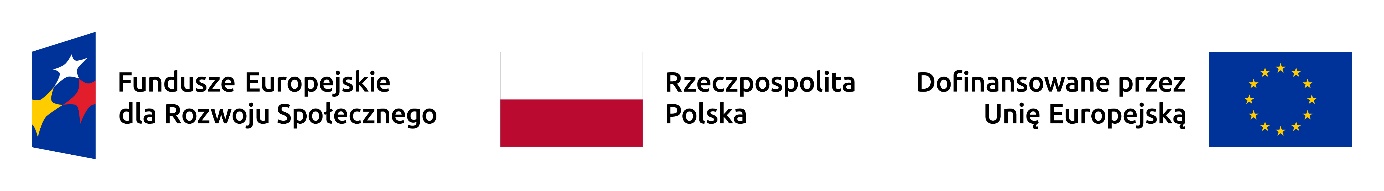 Nazwa i adres Beneficjenta/partnera						(miejsce i data)OŚWIADCZENIE O KWALIFIKOWALNOŚCI PODATKU OD TOWARÓW I USŁUGW związku z przyznaniem........(nazwa Beneficjenta/partnera oraz jego status prawny)......... dofinansowania ze środków Europejskiego Funduszu Społecznego Plus  w ramach programu Fundusze Europejskie dla Rozwoju Społecznego 2021-2027 na realizację projektu.............................................(nazwa i nr projektu).......... .....(nazwa Beneficjenta) .................. oświadcza, iż realizując powyższy projekt nie ma prawnej możliwości odzyskania poniesionego kosztu podatku od towarów i usług, którego wysokość została zawarta w budżecie Projektu. ......................................(nazwa Beneficjenta/partnera)................. zobowiązuje się do zwrotu zrefundowanej w ramach Projektu............. (nazwa i nr projektu) .......................................... części poniesionego podatku od towarów i usług, jeżeli w okresie do 5 lat po zakończeniu Projektu zaistnieją przesłanki umożliwiające odzyskanie tego podatku przez ......................................(nazwa Beneficjenta/partnera) , w terminie nie dłuższym niż 90 dni od dnia złożenia deklaracji podatkowej VAT.Jednocześnie ......................................(nazwa Beneficjenta/partnera) zobowiązuje się do poinformowania Instytucji Pośredniczącej o zmianie statusu podatkowego VAT w okresie realizacji Projektu, jak też 5 lat po jego zakończeniu, jeśli będzie to miało wpływ na prawną możliwość odzyskania VAT rozliczonego w Projekcie.(nazwa Beneficjenta/partnera)................. zobowiązuje się również do udostępniania dokumentacji finansowo-księgowej oraz udzielania uprawnionym organom kontrolnym informacji umożliwiających weryfikację kwalifikowalności podatku od towarów i usług.				 …………………………              	  (podpis i pieczęć)Załącznik nr 4 do umowy: Zakres danych nt. uczestników Projektu oraz podmiotów obejmowanych wsparciem gromadzonych w CST2021Uczestnicy:dane uczestnika (obywatelstwo, rodzaj uczestnika, nazwa instytucji, imię i nazwisko, PESEL, wiek w chwili przystąpienia do projektu, płeć, wykształcenie)dane teleadresowe (kraj, województwo, powiat, gmina, miejscowość, kod pocztowy, obszar zamieszkania wg stopnia urbanizacji DEGURBA, tel. kontaktowy, adres e-mail)szczegóły wsparcia (data rozpoczęcia i zakończenia udziału w projekcie, data rozpoczęcia udziału we wsparciu, status na rynku pracy w chwili przystąpienia 
do projektu, planowana data zakończenia edukacji w placówce edukacyjnej, w której skorzystano ze wsparcia, sytuacja po zakończeniu udziału w projekcie, zakończenie udziału osoby w projekcie zgodnie z zaplanowaną dla niej ścieżką uczestnictwa, zakres wsparcia, rodzaj otrzymanego wsparcia, data założenia działalności gospodarczej)status uczestnika projektu (przynależność do mniejszości narodowej lub etnicznej, migrantów, obce pochodzenie, bezdomność i wykluczenie mieszkaniowe, niepełnosprawność)Podmioty objęte wsparciem:dane podstawowe (nazwa instytucji, NIP, typ instytucji)dane teleadresowe (kraj, województwo, powiat, gmina, miejscowość, kod pocztowy, obszar zamieszkania wg stopnia urbanizacji DEGURBA, telefon kontaktowy, adres e-mail)szczegóły wsparcia (data rozpoczęcia i zakończenia udziału w projekcie, data rozpoczęcia udziału we wsparciu, fakt objęcia wsparciem pracowników instytucji, zakres wsparcia, rodzaj przyznanego wsparcia) Tabela 1 Wspólne wskaźniki produktu raportowane według celu szczegółowego, kategorii regionu i płci (załącznik I do rozporządzenia EFS+) określające zakres danych dotyczących uczestników projektów.Tabela 2 Wspólne wskaźniki rezultatu bezpośredniego raportowane według celu szczegółowego, kategorii regionu i płci (załącznik I do rozporządzenia EFS+) określające zakres danych dotyczących uczestników projektów.Załącznik nr 5 do umowy: Taryfikator korekt kosztów pośrednich za naruszenia postanowień umowy w zakresie zarządzania projektemZałącznik nr 6 do umowy: Harmonogram płatnościHARMONOGRAM PŁATNOŚCINazwa i adres Beneficjenta 							(miejsce i data)Nazwa i nr projektuZałącznik nr 7 do umowy: Wniosek o dodanie osoby zarządzającej projektem.Wniosek o dodanie osoby uprawnionej zarządzającej projektem po stronie BeneficjentaZałącznik nr 8 do umowy: Wzór klauzuli informacyjnej Instytucji ZarządzającejKlauzula informacyjna ministra właściwego do spraw rozwoju regionalnegoW celu wykonania obowiązku nałożonego art. 13 i 14 RODO, w związku z art. 88 ustawy o zasadach realizacji zadań finansowanych ze środków europejskich w perspektywie finansowej 2021-2027, informujemy o zasadach przetwarzania Państwa danych osobowych:AdministratorOdrębnym administratorem Państwa danych jest:Minister właściwy do spraw rozwoju regionalnego z siedzibą przy ul. Wspólnej 2/4, 00-926 Warszawa.Cel przetwarzania danychDane osobowe będą przetwarzać w związku z realizacją FERS, w szczególności w celu monitorowania, sprawozdawczości, komunikacji, publikacji, ewaluacji, zarządzania finansowego, weryfikacji i audytów oraz do celów określania kwalifikowalności uczestników.Podanie danych jest dobrowolne, ale konieczne do realizacji wyżej wymienionego celu. Odmowa ich podania jest równoznaczna z brakiem możliwości podjęcia stosownych działań.Podstawa przetwarzania Będziemy przetwarzać Państwa dane osobowe w związku z tym, że: Zobowiązuje nas do tego prawo (art. 6 ust. 1 lit. c, art. 9 ust. 2 lit. g oraz art. 10 RODO):rozporządzenie Parlamentu Europejskiego i Rady (UE) nr 2021/1060 z 24 czerwca 2021 r. ustanawiającego wspólne przepisy dotyczące Europejskiego Funduszu Rozwoju Regionalnego, Europejskiego Funduszu Społecznego Plus, Funduszu Spójności, Funduszu na rzecz Sprawiedliwej Transformacji i Europejskiego Funduszu Morskiego, Rybackiego i Akwakultury, a także przepisy finansowe na potrzeby tych funduszy oraz na potrzeby Funduszu Azylu, Migracji i Integracji, Funduszu Bezpieczeństwa Wewnętrznego i Instrumentu Wsparcia Finansowego na rzecz Zarządzania Granicami i Polityki Wizowej,rozporządzenie Parlamentu Europejskiego i Rady (UE) 2021/1057 z dnia 24 czerwca 2021 r. ustanawiające Europejski Fundusz Społeczny Plus (EFS+) oraz uchylające rozporządzenie (UE) nr 1296/2013 (Dz. Urz. UE L 231 z 30.06.2021, str. 21, z późn. zm.)ustawa z dnia 28 kwietnia 2022 r. o zasadach realizacji zadań finansowanych ze środków europejskich w perspektywie finansowej 2021-2027, w szczególności art. 87-93,ustawa z 14 czerwca 1960 r. - Kodeks postępowania administracyjnego,ustawa z 27 sierpnia 2009 r. o finansach publicznych. Sposób pozyskiwania danych Dane pozyskujemy bezpośrednio od osób, których one dotyczą, albo od instytucji i podmiotów zaangażowanych w realizację Programu, w tym w szczególności od wnioskodawców, beneficjentów, partnerów. Dostęp do danych osobowychDostęp do Państwa danych osobowych mają pracownicy i współpracownicy administratora. Ponadto Państwa dane osobowe mogą być powierzane lub udostępniane: podmiotom, którym zleciliśmy wykonywanie zadań w FERS,organom Komisji Europejskiej, ministrowi właściwemu do spraw finansów publicznych, prezesowi zakładu ubezpieczeń społecznych, podmiotom, które wykonują dla nas usługi związane z obsługą i rozwojem systemów teleinformatycznych, a także zapewnieniem łączności, np. dostawcom rozwiązań IT i operatorom telekomunikacyjnym.Okres przechowywania danych Dane osobowe są przechowywane przez okres niezbędny do realizacji celów określonych w punkcie II. Prawa osób, których dane dotycząPrzysługują Państwu następujące prawa: prawo dostępu do swoich danych oraz otrzymania ich kopii (art. 15 RODO), prawo do sprostowania swoich danych (art. 16 RODO),  prawo do usunięcia swoich danych (art. 17 RODO) - jeśli nie zaistniały okoliczności, o których mowa w art. 17 ust. 3 RODO,prawo do żądania od administratora ograniczenia przetwarzania swoich danych (art. 18 RODO),prawo do przenoszenia swoich danych (art. 20 RODO) - jeśli przetwarzanie odbywa się na podstawie umowy: w celu jej zawarcia lub realizacji (w myśl art. 6 ust. 1 lit. b RODO), oraz w sposób zautomatyzowany, prawo wniesienia skargi do organu nadzorczego  Prezesa Urzędu Ochrony Danych Osobowych (art. 77 RODO) - w przypadku, gdy osoba uzna, iż przetwarzanie jej danych osobowych narusza przepisy RODO lub inne krajowe przepisy regulujące kwestię ochrony danych osobowych, obowiązujące w Polsce.Zautomatyzowane podejmowanie decyzjiDane osobowe nie będą podlegały zautomatyzowanemu podejmowaniu decyzji, w tym profilowaniu.Przekazywanie danych do państwa trzeciegoPaństwa dane osobowe nie będą przekazywane do państwa trzeciego.Kontakt z administratorem danych i Inspektorem Ochrony DanychJeśli mają Państwo pytania dotyczące przetwarzania przez ministra właściwego do spraw rozwoju regionalnego danych osobowych, prosimy kontaktować się z Inspektorem Ochrony Danych (IOD) w następujący sposób:pocztą tradycyjną (ul. Wspólna 2/4, 00-926 Warszawa),elektronicznie (adres e-mail: IOD@mfipr.gov.pl).Załącznik nr 9 do umowy: Wzór klauzuli informacyjnej Instytucji Pośredniczącej Klauzula informacyjna dotycząca przetwarzania danych osobowychW celu wykonania obowiązku nałożonego art. 13 i 14 RODO, w związku z art. 88 ustawy o zasadach realizacji zadań finansowanych ze środków europejskich w perspektywie finansowej 2021-2027, informujemy o zasadach przetwarzania Państwa danych osobowych:AdministratorOdrębnym administratorem Państwa danych jest:Kancelaria Prezesa Rady Ministrów z siedzibą przy Alejach Ujazdowskich 1/3, 00-583 Warszawa.Cel przetwarzania danychDane osobowe będą przetwarzane w związku z realizacją FERS, w szczególności w celu monitorowania, sprawozdawczości, komunikacji, publikacji, ewaluacji, zarządzania finansowego, weryfikacji i audytów oraz do celów określania kwalifikowalności uczestników.Podanie danych jest dobrowolne, ale konieczne do realizacji wyżej wymienionego celu. Odmowa ich podania jest równoznaczna z brakiem możliwości podjęcia stosownych działań.Podstawa przetwarzania Będziemy przetwarzać Państwa dane osobowe w związku z tym, że: Zobowiązuje nas do tego prawo (art. 6 ust. 1 lit. c, art. 9 ust. 2 lit. g oraz art. 10 RODO):rozporządzenie Parlamentu Europejskiego i Rady (UE) nr 2021/1060 z 24 czerwca 2021 r. ustanawiającego wspólne przepisy dotyczące Europejskiego Funduszu Rozwoju Regionalnego, Europejskiego Funduszu Społecznego Plus, Funduszu Spójności, Funduszu na rzecz Sprawiedliwej Transformacji i Europejskiego Funduszu Morskiego, Rybackiego i Akwakultury, a także przepisy finansowe na potrzeby tych funduszy oraz na potrzeby Funduszu Azylu, Migracji i Integracji, Funduszu Bezpieczeństwa Wewnętrznego i Instrumentu Wsparcia Finansowego na rzecz Zarządzania Granicami i Polityki Wizowej,rozporządzenie Parlamentu Europejskiego i Rady (UE) 2021/1057 z dnia 24 czerwca 2021 r. ustanawiające Europejski Fundusz Społeczny Plus (EFS+) oraz uchylające rozporządzenie (UE) nr 1296/2013 (Dz. Urz. UE L 231 z 30.06.2021, str. 21, z późn. zm.)ustawa z dnia 28 kwietnia 2022 r. o zasadach realizacji zadań finansowanych ze środków europejskich w perspektywie finansowej 2021-2027, w szczególności art. 87-93,ustawa z 14 czerwca 1960 r. - Kodeks postępowania administracyjnego,ustawa z 27 sierpnia 2009 r. o finansach publicznych,ustawa z dnia 14 lipca 1983 r. o narodowym zasobie archiwalnym i archiwach (Dz. U. z 2020, poz. 164, z poźn. zm.).  Sposób pozyskiwania danych Dane pozyskujemy bezpośrednio od osób, których one dotyczą, albo od instytucji i podmiotów zaangażowanych w realizację Programu, w tym w szczególności od wnioskodawców, beneficjentów, partnerów. Dostęp do danych osobowychDostęp do Państwa danych osobowych mają pracownicy i współpracownicy administratora. Ponadto Państwa dane osobowe mogą być powierzane lub udostępniane: podmiotom, zaangażowanym w realizację zadań w ramach FERS, w szczególności Instytucji Zarządzającej, Instytucji Koordynującejpodmiotom, którym zleciliśmy wykonywanie zadań w FERS,organom Komisji Europejskiej, ministrowi właściwemu do spraw rozwoju regionalnego, ministrowi właściwemu do spraw finansów publicznych, prezesowi zakładu ubezpieczeń społecznych, podmiotom, które wykonują dla nas usługi związane z obsługą i rozwojem systemów teleinformatycznych, a także zapewnieniem łączności, np. dostawcom rozwiązań IT i operatorom telekomunikacyjnym,podmiotom, które wykonują czynności związane z audytem i kontrolą,innym podmiotom upoważnionym na podstawie przepisów prawa,a także podmiotom, którym wymienione podmioty powierzają realizację zadań na podstawie odrębnych umów, w zakresie niezbędnym do realizacji ich zadań.Okres przechowywania danych Dane osobowe są przechowywane przez okres niezbędny do realizacji celów określonych w punkcie II, jednak nie dłużej niż okres wymieniony w art. 82 rozporządzenia Parlamentu Europejskiego i Rady (UE) nr 2021/1060 z 24 czerwca 2021 r., a także przez okres wynikający w ustawy z dnia 14 lipca 1983 r. o narodowym zasobie archiwalnym i archiwach. Prawa osób, których dane dotycząPrzysługują Państwu następujące prawa: prawo dostępu do swoich danych oraz otrzymania ich kopii (art. 15 RODO), prawo do sprostowania swoich danych (art. 16 RODO),  prawo do usunięcia swoich danych (art. 17 RODO) - jeśli nie zaistniały okoliczności, o których mowa w art. 17 ust. 3 RODO,prawo do żądania od administratora ograniczenia przetwarzania swoich danych (art. 18 RODO),prawo do przenoszenia swoich danych (art. 20 RODO) - jeśli przetwarzanie odbywa się na podstawie umowy: w celu jej zawarcia lub realizacji (w myśl art. 6 ust. 1 lit. b RODO), oraz w sposób zautomatyzowany, prawo wniesienia skargi do organu nadzorczego  Prezesa Urzędu Ochrony Danych Osobowych (art. 77 RODO) - w przypadku, gdy osoba uzna, iż przetwarzanie jej danych osobowych narusza przepisy RODO lub inne krajowe przepisy regulujące kwestię ochrony danych osobowych, obowiązujące w Polsce.Zautomatyzowane podejmowanie decyzjiDane osobowe nie będą podlegały zautomatyzowanemu podejmowaniu decyzji, w tym profilowaniu.Przekazywanie danych do państwa trzeciegoPaństwa dane osobowe nie będą przekazywane do państwa trzeciego.Kontakt z administratorem danych i Inspektorem Ochrony DanychJeśli mają Państwo pytania dotyczące przetwarzania danych osobowych, prosimy kontaktować się z Inspektorem Ochrony Danych (IOD) w następujący sposób:pocztą tradycyjną (Aleje Ujazdowskie 1/3, 00-583 Warszawa),elektronicznie (adres e-mail: IOD@kprm.gov.pl).Załącznik nr 10 do umowy: Wyciąg z zapisów „Podręcznika wnioskodawcy i beneficjenta Funduszy Europejskich na lata 2021-2027 w zakresie informacji i promocji”Jak oznaczać dokumenty i działania informacyjno-promocyjne w projekcie?Jako beneficjent musisz oznaczać działania informacyjne i promocyjne oraz dokumenty związane z realizacją projektu, które podajesz do wiadomości publicznej lub przeznaczasz dla uczestników projektów. Z wyjątkiem dokumentów, których ze względu na ich specyfikę nie można zmieniać i ingerować w ich wzory, np. z powodu obowiązującego prawa (dokumenty księgowe, certyfikaty etc.).Uwaga! Jeśli w zestawieniu lub na materiale występują inne znaki dodatkowe (logo), to nie mogą być one większe (mierzone wysokością lub szerokością) od flagi (symbolu) Unii Europejskiej.Jakie znaki graficzne należy umieścić?W przypadku realizacji projektu ze środków Programu Fundusze Europejskie dla Rozwoju Społecznego 2021 - 2027oznaczenie projektu musi zawierać następujące znaki: Liczba znaków w zestawieniuLiczba znaków w zestawieniu (tzn. w jednej linii) nie może przekraczać czterech, łącznie ze znakami FE, znakiem barw RP i znakiem UE. Nie można w zestawieniu umieszczać znaków wykonawców, którzy realizują działania w ramach projektu, ale którzy nie są beneficjentami. Inne znaki, jeśli są potrzebne, można umieścić poza zestawieniem – linią znaków: FE, barw RP, UE (z wyjątkiem tablic, plakatów i naklejek, których wzory nie mogą być modyfikowane).Jak oznaczać miejsce projektu? Tablice i plakaty.Twoje obowiązki związane z oznaczaniem miejsca realizacji projektu zależą od rodzaju projektu oraz całkowitego kosztu projektu. Zarówno tablice, jak i plakaty, muszą znajdować się w miejscu dobrze widocznym.Tablice informacyjneJak powinna wyglądać tablica informacyjna?Tablica musi zawierać:znak FE oraz znak UE nazwę beneficjenta, tytuł projektu (maksymalnie 150 znaków),adres portalu www.mapadotacji.gov.pl.Czasem może się zdarzyć tak, że tablicę będzie umieszczać nie tylko beneficjent, ale również inny podmiot, który otrzymał wsparcie od beneficjenta. Wówczas na tablicy można umieścić nazwę (nie logo) tego podmiotu, mimo, że nie jest on beneficjentem. Na tablicy zawsze widnieje jeden z nich (beneficjent lub inny podmiot).Wzór tablicy dla programu: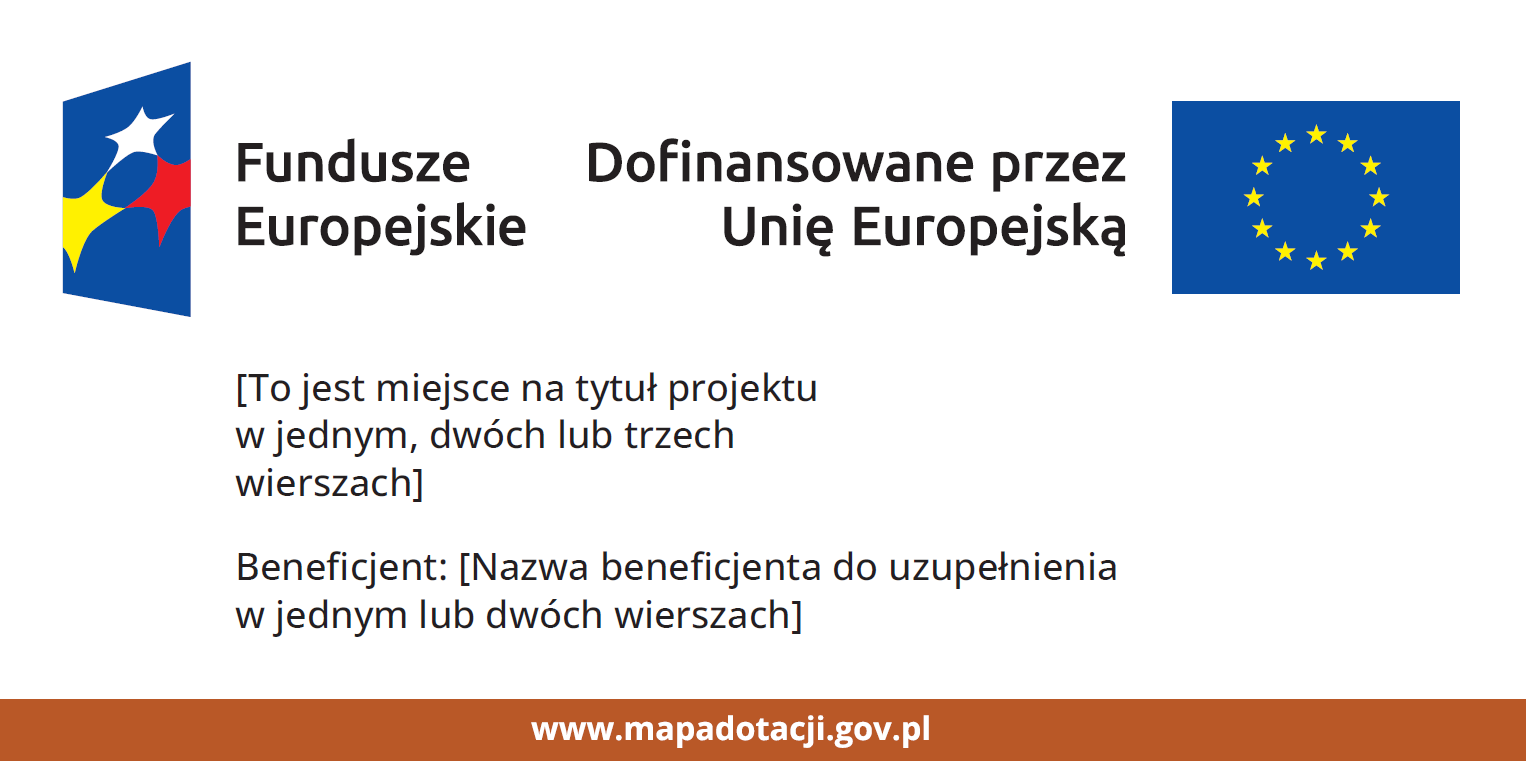 Projekty tablic są przygotowane w trzech wymiarach: 80/40, 120/60 i 240/120 cm.UWAGA: Wzór tablic informacyjnych jest obowiązkowy, tzn. nie można go modyfikować, dodawać/usuwać znaków, poza uzupełnianiem treści we wskazanych polach. Gdzie umieścić tablicę informacyjną?Tablicę informacyjną umieść w miejscu realizacji projektu. Jeżeli realizujesz projekt,  i planujesz w nim inwestycje rzeczowe lub zakup sprzętu, to tablica powinna znajdować się na lub przed siedzibą beneficjenta.Wybierz miejsce dobrze widoczne i ogólnie dostępne, gdzie największa liczba osób będzie miała możliwość zapoznać się z treścią tablicy.  Jeśli prowadzisz prace w kilku lokalizacjach, należy ustawić kilka tablic w kluczowych dla projektu miejscach. Powierzchnia tablicy powinna być odpowiednio duża tak, aby była dobrze widoczna. Kiedy umieścić tablicę informacyjną i na jak długo? Tablicę informacyjną musisz umieścić niezwłocznie po rozpoczęciu fizycznej realizacji Projektu obejmującego inwestycje rzeczowe lub zainstalowanie zakupionego sprzętu. Jeśli projekt rozpoczął się przed uzyskaniem dofinansowania, tablica powinna stanąć bezpośrednio po podpisaniu umowy lub uzyskaniu decyzji o dofinansowaniu (nie później niż dwa miesiące od tej daty).Tablica informacyjna powinna być wyeksponowana w okresie realizacji projektu oraz w okresie jego trwałości. Okres trwałości projektu jest określony w umowie o dofinansowanie. Musi zatem być wykonana z trwałych materiałów, odpornych na warunki atmosferyczne. Uszkodzoną lub nieczytelną tablicę musisz wymienić lub odnowić.Co zrobić, jeśli realizuję kilka projektów w tym samym miejscu? Jeśli w tym samym miejscu realizujesz kilka projektów, które musisz oznaczyć tablicami lub jeśli w późniejszym terminie otrzymasz dalsze finansowanie na ten sam projekt, możesz umieścić jedną, wspólną tablicę informacyjną. Wygląd wspólnej tablicy musi być zgodny z zasadami określonymi w „Księdze Tożsamości Wizualnej marki Fundusze Europejskie 2021-2027”.Plakaty informujące o projekcie Jak powinien wyglądać plakat? Plakat musi zawierać:znak FE oraz znak UE nazwę beneficjenta,tytuł projektu (maksymalnie 150 znaków),wysokość dofinansowania projektu z Unii Europejskiej,adres portalu www.mapadotacji.gov.pl Wzór plakatu dla programu   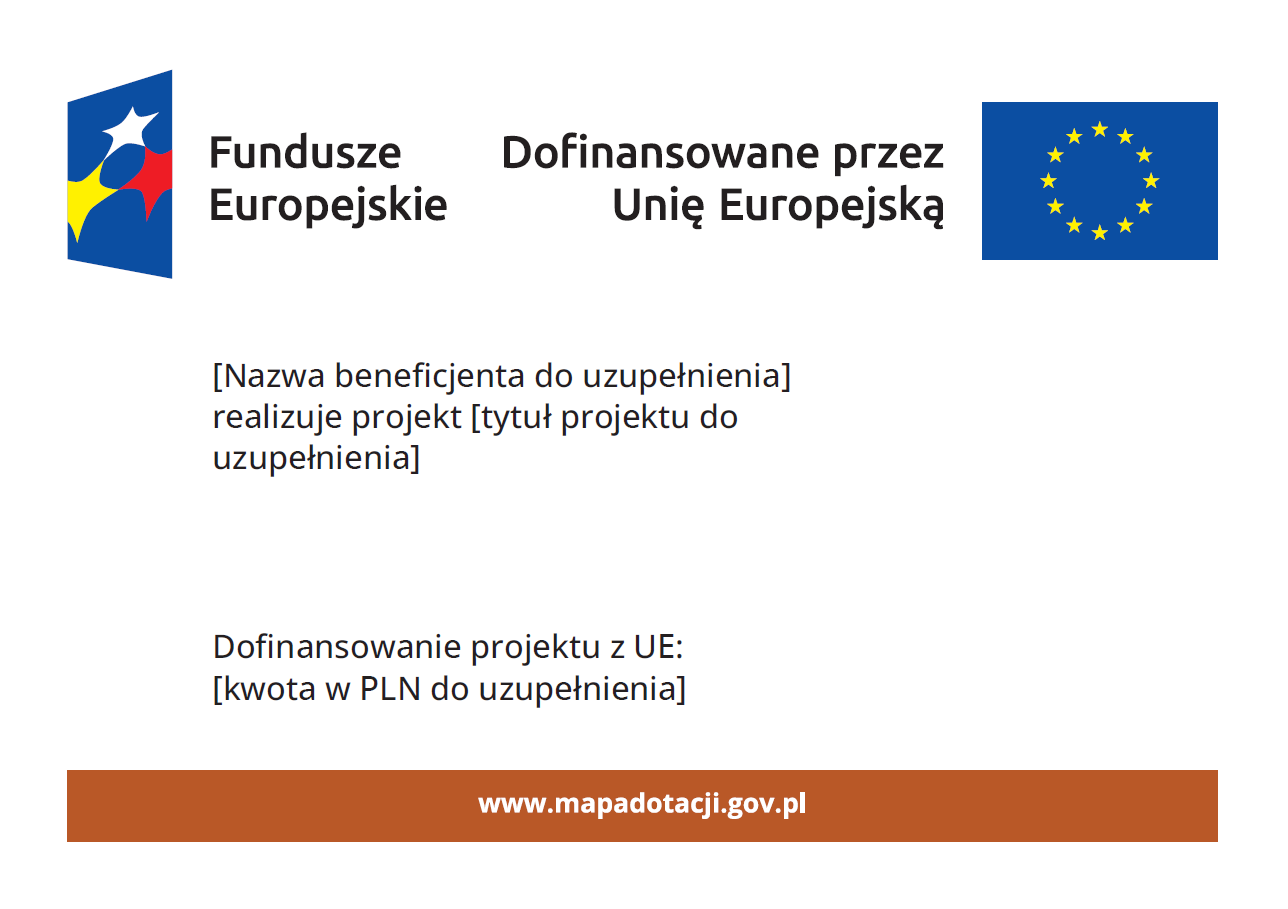 UWAGA: Wzór plakatu jest obowiązkowy, tzn. nie można go modyfikować, dodawać/usuwać znaków poza uzupełnieniem treści we wskazanych polach. Gdzie umieścić plakat?Plakat umieść w widocznym i dostępnym publicznie miejscu. Może być to np. wejście do budynku, w którym masz swoją siedzibę albo w recepcji. Musisz zawiesić przynajmniej jeden plakat, a jeśli działania w ramach projektu realizujesz w kilku lokalizacjach, plakaty umieść w każdej z nich.Kiedy  umieścić plakat i na jak długo?Plakat musi być wyeksponowany w trakcie realizacji projektu. Trzeba go umieścić w widocznym miejscu nie później niż miesiąc od uzyskania dofinansowania. Jak oznaczyć sprzęt i wyposażenie zakupione/powstałe w projekcie? Jak powinna wyglądać naklejka?Jako beneficjent, jesteś zobowiązany do umieszczenia naklejek na wyposażeniu, sprzęcie i środkach transportu, powstałych lub zakupionych w ramach projektu dofinansowanego z Funduszy Europejskich. Naklejki powinny znajdować się 
w dobrze widocznym miejscu.Naklejka musi zawierać:zestawienie znaków: Funduszy Europejskich (lub znaku Fundusze Europejskie dla Rozwoju Społecznego), barw Rzeczypospolitej Polskiej, Unii Europejskiej,tekst „Zakup współfinansowany ze środków Unii Europejskiej” .Wzory naklejek: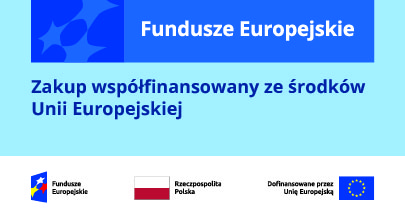 UWAGA: Wzór naklejki jest obowiązkowy, tzn. nie można go modyfikować, dodawać/usuwać znaków, poza zmianą znaku „Fundusze Europejskie” na znak Fundusze Europejskie dla Rozwoju Społecznego.Naklejki należy umieścić na:sprzętach, maszynach, urządzeniach (np. maszyny, urządzenia produkcyjne, laboratoryjne, komputery, laptopy), środkach transportu (np. samochodach, radiowozach, tramwajach, autobusach, wagonach kolejowych), aparaturze (np. laboratoryjnej, medycznej, modelach szkoleniowych),środkach i pomocach dydaktycznych (np. tablicach, maszynach edukacyjnych), itp.Jakie informacje musisz umieścić na oficjalnej stronie internetowej i w mediach społecznościowych?Jeśli posiadasz oficjalną stronę internetową, musisz zamieścić na niej opis projektu, który zawiera:tytuł projektu lub jego skróconą nazwę (maksymalnie 150 znaków),podkreślenie faktu otrzymania wsparcia finansowego z Unii Europejskiej przez zamieszczenie znaku Funduszy Europejskich, znaku barw Rzeczypospolitej Polskiej i znaku Unii Europejskiej,zadania, działania, które będą realizowane w ramach projektu (opis, co zostanie zrobione, zakupione etc.),grupy docelowe (do kogo skierowany jest projekt, kto z niego skorzysta),cel lub cele projektu, efekty, rezultaty projektu (jeśli opis zadań, działań nie zawiera opisu efektów, rezultatów),wartość projektu (całkowity koszt projektu),wysokość wkładu Funduszy Europejskich.Jest to minimalny zakres informacji, obowiązkowy dla każdego projektu. Dodatkowo muszą znaleźć się hasztagi: #FunduszeUE lub #FunduszeEuropejskie w przypadku wszelkich informacji o projekcie. Rekomendujemy też  zamieszczanie zdjęć, grafik, materiałów audiowizualnych oraz harmonogramu projektu, prezentującego jego główne etapy i postęp prac.Powyższe informacje i oznaczenia (punkty 1-8) musisz także umieścić na profilu 
w mediach społecznościowych. Pamiętaj także o hasztagach. Jeżeli nie posiadasz profilu w mediach społecznościowych, musisz go założyć. Zarówno profil w mediach społecznościowych, jak i oficjalna strona internetowa, na której zamieszczasz powyższe informacje, powinny być utrzymywane do końca realizacji projektu.Pamiętaj, że oznaczenia na stronach internetowych i w mediach społecznościowych występują zawsze w wariancie pełnokolorowym. Nie można tu zastosować wersji achromatycznych. Uwaga! Jeżeli tworzysz nową stronę internetową, którą finansujesz w ramach projektu, oznaczenia graficzne muszą znaleźć się na samej górze strony internetowej (szczegóły znajdziesz w Podręczniku). Taką stronę musisz utrzymywać do końca okresu trwałości projektu. Jak oznaczać projekty dofinansowane jednocześnie z Funduszy Europejskich oraz Krajowego Planu Odbudowy i Zwiększania Odporności?Jeśli realizujesz projekt, który dofinansowany jest jednocześnie z Funduszy Europejskich (FE) oraz Krajowego Planu Odbudowy i Zwiększania Odporności (KPO), umieść wspólne zestawienie znaków: FE z nazwą właściwego programu, barw RP, UE  oraz znak dodatkowy KPO (po linii oddzielającej). Pod zestawieniem tych znaków musisz umieścić informację słowną: „Dofinansowane przez Unię Europejską - NextGenerationEU”.Wzór wspólnego zestawienia znaków: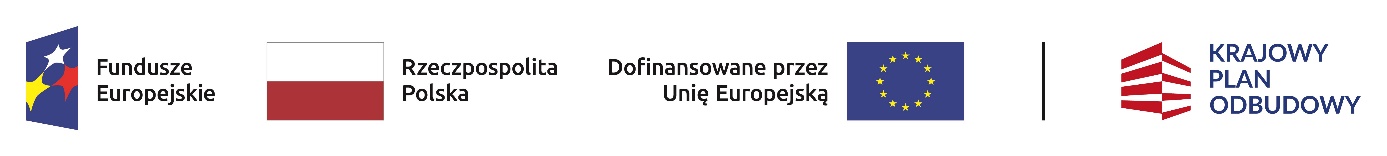 Dofinansowane przez Unię Europejską – NextGenerationEUJeśli w Twoim projekcie istnieje obowiązek umieszczenia tablic informacyjnych, możesz umieścić dwie oddzielne tablice – jedną dla Funduszy Europejskich i drugą dla Krajowego Planu Odbudowy albo możesz postawić jedną wspólną tablicę informacyjną. Jeśli w Twoim projekcie musisz umieścić plakaty informacyjne, możesz umieścić dwa oddzielne plakaty – jeden dla FE i drugi dla KPO lub możesz umieścić co najmniej jeden wspólny plakat informacyjny.Aby oznaczyć sprzęt i wyposażenie zakupione/ powstałe w ramach projektu finansowanego z FE i KPO, zastosuj wspólny wzór naklejek.Wspólne wzory tablicy, plakatu oraz naklejek, znajdziesz w Podręczniku i na portalu www.funduszeeuropejskie.gov.pl.6. Gdzie znajdziesz znaki: FE, barw RP, UE i wzory materiałów?Potrzebne znaki i zestawienia znaków zapisane w plikach programów graficznych, 
a także wzory plakatów, tablic, naklejek i poglądowe wzory innych materiałów informacyjno-promocyjnych znajdziesz na portalu Funduszy Europejskich:https://www.funduszeeuropejskie.gov.pl/strony/o-funduszach/fundusze-2021-2027/prawo-i-dokumenty/zasady-komunikacji-fe/ oraz na stronach internetowych programów.Jest tam również dostępna „Księga Tożsamości Wizualnej marki Fundusze Europejskie 2021-2027”, w której znajdziesz szczegółowe zasady tworzenia i używania oznaczeń projektów.Załącznik nr 11: Taryfikator korekt z tytułu niedochowania obowiązków informacyjnych i promocyjnychMaksymalna wielkość pomniejszenia za wszystkie uchybienia nie może przekroczyć 3% kwoty dofinansowania.Kategoria danychNazwa wskaźnikaWłaściwa populacja, dla której dane są zbieraneStatus na rynku pracyLiczba osób bezrobotnych, w tym długotrwale bezrobotnych objętych wsparciem w programieWszyscy uczestnicy projektów w celach szczegółowych a)-k)Status na rynku pracyLiczba osób długotrwale bezrobotnych objętych wsparciem w programieWszyscy uczestnicy projektów w celach szczegółowych a)-k)Status na rynku pracyLiczba osób biernych zawodowo objętych wsparciem w programieWszyscy uczestnicy projektów w celach szczegółowych a)-k)Status na rynku pracyLiczba osób pracujących, łącznie z prowadzącymi działalność na własny rachunek, objętych wsparciem w programie Wszyscy uczestnicy projektów w celach szczegółowych a)-k)WiekLiczba osób w wieku poniżej 18 lat objętych wsparciem w programieWszyscy uczestnicy projektów w celach szczegółowych a)-l)WiekLiczba osób w wieku 18-29 lat objętych wsparciem w programieWszyscy uczestnicy projektów w celach szczegółowych a)-l)WiekLiczba osób w wieku 55 lat i więcej objętych wsparciem w programieWszyscy uczestnicy projektów w celach szczegółowych a)-l)Poziom wykształceniaLiczba osób z wykształceniem co najwyżej średnim I stopnia (ISCED 0-2) objętych wsparciem w ramach programuWszyscy uczestnicy projektów w celach szczegółowych a)-k)Poziom wykształceniaLiczba osób z wykształceniem na poziomie średnim II stopnia (ISCED 3) lub na poziomie policealnym (ISCED 4) objętych wsparciem w ramach programuWszyscy uczestnicy projektów w celach szczegółowych a)-k)Poziom wykształceniaLiczba osób z wykształceniem wyższym (ISCED 5-8) objętych wsparciem w ramach programuWszyscy uczestnicy projektów w celach szczegółowych a)-k)Inne cechyLiczba osób z niepełnosprawnościami objętych wsparciem w programieW zależności od wybranej metody zbierania danych (od wszystkich uczestników/na podstawie wiarygodnych szacunków)  - dotyczy celów szczegółowych a)-l)Inne cechyLiczba osób obcego pochodzenia objętych wsparciem w programieW zależności od wybranej metody zbierania danych (od wszystkich uczestników/na podstawie wiarygodnych szacunków)  - dotyczy celów szczegółowych a)-l)Inne cechyLiczba osób z krajów trzecich objętych wsparciem w programieW zależności od wybranej metody zbierania danych (od wszystkich uczestników/na podstawie wiarygodnych szacunków)  - dotyczy celów szczegółowych a)-l)Inne cechyLiczba osób należących do mniejszości, w tym społeczności marginalizowanych takich jak Romowie, objętych wsparciem w programieW zależności od wybranej metody zbierania danych (od wszystkich uczestników/na podstawie wiarygodnych szacunków)  - dotyczy celów szczegółowych a)-l)Inne cechyLiczba osób bezdomnych lub dotkniętych wykluczeniem z dostępu do mieszkań, objętych wsparciem w programieW zależności od wybranej metody zbierania danych (od wszystkich uczestników/na podstawie wiarygodnych szacunków)  - dotyczy celów szczegółowych a)-l)Inne cechyLiczba osób pochodzących z obszarów wiejskich objętych wsparciem w programieW zależności od wybranej metody zbierania danych (od wszystkich uczestników/na podstawie wiarygodnych szacunków)  - dotyczy celów szczegółowych a)-l)Nazwa wskaźnikaWłaściwa populacjaLiczba osób poszukujących pracy po opuszczeniu programu Osoby bierne zawodowoLiczba osób, które podjęły kształcenie lub szkolenie po opuszczeniu programu Wszyscy uczestnicy, poza osobami kształcącymi lub szkolącymi się w momencie rozpoczęcia udziału we wsparciu Liczba osób, które uzyskały kwalifikacje po opuszczeniu programu Wszyscy uczestnicyLiczba osób pracujących, łącznie z prowadzącymi działalność na własny rachunek, po opuszczeniu programu Liczba osób bezrobotnych, w tym długotrwale bezrobotnych, objętych wsparciem w programieLiczba osób biernych zawodowo objętych wsparciem w programieLp.Rodzaj naruszenia postanowień umowy o dofinansowanie w zakresie zarządzania projektem FERS:Korekta kosztów pośrednich:1.Projekt jest zarządzany w sposób nieprawidłowy - stwierdzono rażące naruszenia przez Beneficjenta postanowień umowy w zakresie zarządzania projektem, skutkujące licznymi uchybieniami o kluczowym charakterze5% wartości kosztów pośrednich wykazanych w aktualnym wniosku o dofinansowanie2.Beneficjent nie wdrożył w wyznaczonym terminie zaleceń z kontroli o kluczowym i istotnym znaczeniu, które nie dotyczą zwrotu wydatków niekwalifikowalnych.5% wartości kosztów pośrednich wykazanych w aktualnym wniosku o dofinansowanie3.Beneficjent projektu grantowego rażąco narusza procedury realizacji projektu grantowego lub umowy o powierzenie grantów, w szczególności w obszarze:wyboru grantobiorców i podpisywania umów o powierzenie grantów,rozliczania obowiązków grantobiorców określonych w umowie o powierzenie grantów, w tym weryfikacji i zatwierdzania sprawozdań/raportów otrzymywanych od grantobiorców, prowadzenia monitoringu i kontroli grantów.5% wartości kosztów pośrednich wykazanych w aktualnym wniosku o dofinansowanie4.Beneficjent:przedkłada wielokrotnie wniosek o płatność niskiej jakości (np. niekompletny, z tymi samymi błędami) lub niekompletne dokumenty źródłowe  lub dokumenty w terminie niezgodnym z umowąlubnie wprowadza danych do systemu teleinformatycznego CST2021 lub wprowadza dane niekompletne lubwprowadza dane do CST2021 z błędami - 2 % wartości kosztów pośrednich wykazanych w aktualnym wniosku o dofinansowanie.W przypadku ponownego wystąpienia naruszenia dla wniosku o płatność za kolejny okres rozliczeniowy: - 4% wartości kosztów pośrednich wykazanych w aktualnym wniosku o dofinansowanie.Korekta stosowana jest wyłącznie w przypadku braku możliwości zaakceptowania przez IP trzeciej wersji wniosku o płatność. Korekty nie stosuje się gdy brak możliwości akceptacji wniosku o płatność wynika ze zgłaszania nowych uwag przez IP, niezgłaszanych na wcześniejszym etapie weryfikacji wniosku o płatność.5.Beneficjent zaangażował do projektu koordynatora niezgodnie za zapisami aktualnego wniosku o dofinansowanie projektu.5% wartości kosztów pośrednich wykazanych w złożonych dotychczas wnioskach o płatność.W przypadku nieusunięcia nieprawidłowości – 5% kosztów pośrednich wykazanych w każdym kolejnym wniosku o płatność.6.W wyniku niedopełnienia przez Beneficjenta obowiązku dotyczącego szczegółowego harmonogramu udzielania wsparcia, o którym mowa w § 19 ust. 4 (zamieszczania na stronie internetowej projektu, przekazywania do Instytucji Pośredniczącej lub aktualizacji) wizyta monitoringowa nie doszła do skutku lub nie została przeprowadzona w zakresie zgodnym z harmonogramem.W przypadku wystąpienia naruszenia po raz pierwszy:- 2% wartości kosztów pośrednich wykazanych w aktualnym wniosku o dofinansowanie, jednak nie więcej niż 10 000 PLN za niezrealizowaną wizytę monitoringowąW przypadku wystąpienia naruszenia po raz kolejny:- 4% wartości kosztów pośrednich wykazanych w aktualnym wniosku o dofinansowanie, jednak nie więcej niż 50 000 PLN za każdą kolejną niezrealizowaną wizytę monitoringową7.Beneficjent, bez racjonalnego uzasadnienia, nie przedstawia w terminie wyznaczonym przez Instytucję Pośredniczącą, jednak nie krótszym niż 5 dni roboczych, informacji i wyjaśnień związanych z realizacją projektu 1% wartości kosztów pośrednich wykazanych w aktualnym wniosku o dofinansowanie Korekty nie stosuje się, gdy IP w związku z naruszeniem za niekwalifikowalną uzna część wydatków bezpośrednich.8.Beneficjent nie dochował obowiązków w zakresie Standardu dostępności dla polityki spójności (Standard szkoleniowy), tj.:formularze wykorzystywane w procesie rekrutacji nie zawierają, minimum jednego pytania o specjalne potrzeby uczestnika projektu;informacja o projekcie jest umieszczona na  stronie www niespełniającej  wymagań standardu cyfrowego;komunikacja na linii beneficjent-uczestnik/czka projektu nie jest zapewniona, przez co najmniej dwa sposoby/kanały komunikacji;brak jest informacji o dostępności miejsca realizacji projektu na jego stronie internetowej;do budynku, w którym odbywa się szkolenie  prowadzą schody, a nie zastosowano windy, podjazdu czy innego usprawnienia, które umożliwi osobom z niepełnosprawnością dostęp do budynku;na kondygnacjach dostępnych dla osób z niepełnosprawnością nie ma przystosowanych toalet;na korytarzach znajdują się wystające gabloty, reklamy, elementy dekoracji czy inne obiekty, które mogłyby być przeszkodą dla osób z niepełnosprawnościami;materiały informacyjne w projekcie lub dokumenty dla uczestników projektu nie spełniają zasad dostępności wg standardu informacyjno-promocyjnego;materiały szkoleniowe nie są przygotowane, co najmniej w wersji elektronicznej zgodnie ze standardem cyfrowym;w przypadku szkoleń zamkniętych, nie zostało zapewnione tłumaczenie szkolenia na Polski Język Migowy mimo, że chociaż jeden z uczestników zgłosił taką potrzebę;osoby ze szczególnymi potrzebami nie otrzymały informacji na temat postępowania w sytuacji awaryjnej w formie dla nich dostępnej.Za każde naruszenie 1% wartości kosztów pośrednich wykazanych w aktualnym wniosku o dofinansowanie. Naruszenia sumują się, jednak nie więcej niż do 3% wartości kosztów pośrednich wykazanych w aktualnym wniosku o dofinansowanie. Warunkiem nałożenia korekty jest wezwanie Beneficjenta do podjęcia działań naprawczych w terminie i na warunkach określonych w wezwaniu. W przypadku braku wykonania przez Beneficjenta działań naprawczych, o których mowa w wezwaniu, Instytucja Pośrednicząca jest uprawniona do nałożenia korekty. RokKwartałMiesiącWydatki kwalifikowalneDofinansowanieDofinansowanieDofinansowanieRokKwartałMiesiącWydatki kwalifikowalneZROSuma kwartał X Suma kwartał X -Razem dla rok XXXXRazem dla rok XXXXRazem dla rok XXXXOgółemOgółemOgółemDane Beneficjenta:Dane Beneficjenta:KrajNIP BeneficjentaNazwa Beneficjenta Nr projektuTytuł projektuDane osoby uprawnionej:Dane osoby uprawnionej:Adres e-mailImię i nazwiskoOświadczenie osoby uprawnionej:Ja, niżej podpisany/a   ………………….          ……………………..………  oświadczam, że:                                          Imię                                         NazwiskoZapoznałem się z Regulaminem bezpiecznego użytkowania CST2021 i zobowiązuję się do jego przestrzeganiaZapoznałem się z Regulaminem SM EFS i szkoleniem z bezpieczeństwa SM EFS i zobowiązuję się do jego przestrzegania.………………………………………………………………….
Data, Podpis osoby uprawnionej………………………………………………………………….
Data, Podpis BeneficjentaZnak Funduszy Europejskich dla Rozwoju Społecznego złożony z symbolu graficznego i nazwy Fundusze Europejskie dla Rozwoju  SpołecznegoZnak barw Rzeczypospolitej Polskiejzłożony z barw RP oraz nazwy Rzeczpospolita PolskaZnak Unii Europejskiej złożony z flagi UE i napisu „Dofinansowane przez Unię Europejską” 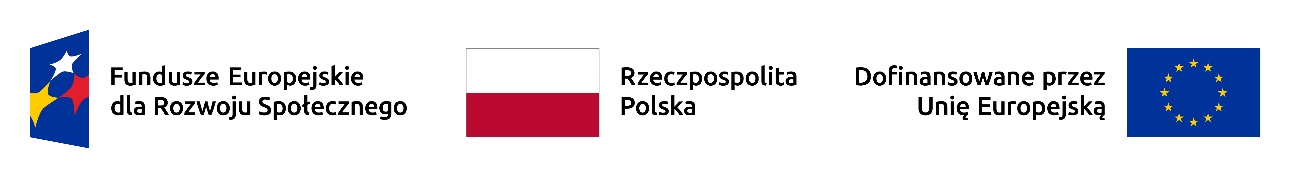 LPObowiązekUchybienieWielkość pomniejszenia kwoty dofinansowania1.Umieszczenia krótkiego opisu Projektu na stronie internetowej Beneficjenta, jeśli ją posiada. Opis projektu musi zawierać: tytuł projektu lub jego skróconą nazwę, podkreślenie faktu otrzymania wsparcia finansowego z Unii Europejskiej przez zamieszczenie znaku Funduszy Europejskich, znaku barw Rzeczypospolitej Polskiej i znaku Unii Europejskiej, zadania, działania, które będą realizowane w ramach projektu (opis, co zostanie zrobione, ew. zakupione), grupy docelowe (do kogo skierowany jest projekt, kto z niego skorzysta), cel lub cele projektu, efekty, rezultaty projektu (jeśli opis zadań, działań nie zawiera opisu efektów, rezultatów), wartość projektu, (całkowity koszt projektu) wysokość wkładu Funduszy Europejskich. (dotyczy: art. 50 ust. 1 lit. a rozporządzenia ogólnego; § 24 ust. 2 pkt 4 umowy)Brak opisu Projektu z informacją o fakcie otrzymania wsparcia finansowego z Unii Europejskiejlub Brak w umieszczonym opisie Projektu informacji o fakcie otrzymania wsparcia finansowego z Unii Europejskiej0,5%2.Umieszczenia krótkiego opisu Projektu na stronach mediów społecznościowych Beneficjenta, jeśli je posiada. Opis projektu musi zawierać: tytuł projektu lub jego skróconą nazwę, podkreślenie faktu otrzymania wsparcia finansowego z Unii Europejskiej przez zamieszczenie znaku Funduszy Europejskich, barw Rzeczypospolitej Polskiej i znaku Unii Europejskiej, zadania, działania,, które będą realizowane w ramach projektu (opis, co zostanie zrobione, ew. zakupione), grupy docelowe (do kogo skierowany jest projekt, kto z niego skorzysta), cel lub cele projektu, efekty, rezultaty projektu (jeśli opis zadań, działań nie zawiera opisu efektów, rezultatów), wartość projektu,  (całkowity koszt projektu)wysokość wkładu Funduszy Europejskich. (dotyczy: art. 50 ust. 1 lit. a rozporządzenia ogólnego; § 24 ust. 2 pkt 4 umowy)Brak opisu projektu z informacją o fakcie otrzymania wsparcia finansowego z Unii Europejskiejlub Brak informacji o fakcie otrzymania wsparcia finansowego z Unii Europejskiej0,5%3.Umieszczenie w widoczny sposób znaku Funduszy Europejskich, znaku barw Rzeczypospolitej Polskiej (jeśli dotyczy; wersja pełnokolorowa) i znaku Unii Europejskiej na:wszystkich prowadzonych działaniach informacyjnych i promocyjnych dotyczących Projektu,wszystkich dokumentach i materiałach (m.in. produkty drukowane lub cyfrowe) podawanych do wiadomości publicznej,wszystkich dokumentach i materiałach dla osób i podmiotów uczestniczących w Projekcie,(dotyczy: art. 50 ust. 1 lit. b rozporządzenia ogólnego; § 24 ust. 2 pkt 1 umowy)Nieumieszczenie znaku Funduszy Europejskich, znaku barw Rzeczypospolitej Polskiej (jeśli dotyczy; wersja pełnokolorowa) i znaku Unii Europejskiej w którymkolwiek działaniu, dokumencie, materiale 0,25%4.Umieszczenie w miejscu realizacji Projektu trwałej tablicy informacyjnej podkreślającej fakt otrzymania dofinansowania z UE, niezwłocznie po rozpoczęciu fizycznej realizacji Projektu obejmującego inwestycje rzeczowe lub zainstalowaniu zakupionego sprzętu.(dotyczy: art. 50 ust. 1 lit. c rozporządzenia ogólnego; § 24 ust. 2 pkt 2 umowy)Nieumieszczenie tablicy 0,5%4.Umieszczenie w miejscu realizacji Projektu trwałej tablicy informacyjnej podkreślającej fakt otrzymania dofinansowania z UE, niezwłocznie po rozpoczęciu fizycznej realizacji Projektu obejmującego inwestycje rzeczowe lub zainstalowaniu zakupionego sprzętu.(dotyczy: art. 50 ust. 1 lit. c rozporządzenia ogólnego; § 24 ust. 2 pkt 2 umowy)Umieszczenie tablicy informacyjnej niezgodnie z wzorem określonym w załączniku nr 10 do umowylubUmieszczenie tablicy informacyjnej w miejscu niewidocznym lub mało widocznym dla społeczeństwa0,25%5.W przypadku projektów innych niż te, o których mowa w pkt 4 niniejszej tabeli - umieszczenie w widocznym miejscu realizacji Projektu przynajmniej jednego trwałego plakatu o minimalnym formacie A3 lub podobnej wielkości elektronicznego wyświetlacza, podkreślającego fakt otrzymania dofinansowania z UE(dotyczy: art. 50 ust. 1 lit. d rozporządzenia ogólnego; §24 ust. 2 pkt 3 umowy)Nieumieszczenie przynajmniej jednego plakatu lub elektronicznego wyświetlacza0,5%5.W przypadku projektów innych niż te, o których mowa w pkt 4 niniejszej tabeli - umieszczenie w widocznym miejscu realizacji Projektu przynajmniej jednego trwałego plakatu o minimalnym formacie A3 lub podobnej wielkości elektronicznego wyświetlacza, podkreślającego fakt otrzymania dofinansowania z UE(dotyczy: art. 50 ust. 1 lit. d rozporządzenia ogólnego; §24 ust. 2 pkt 3 umowy)Umieszczenie plakatu lub elektronicznego wyświetlacza  niezgodnie ze wzorem i wytycznymi określonymi załączniku nr 10 do umowylubUmieszczenie plakatu lub elektronicznego wyświetlacza w miejscu niewidocznym lub mało widocznym dla społeczeństwa0,25%6.Zorganizowanie wydarzenia lub działania informacyjno-promocyjnego (np. konferencja prasowa, wydarzenie promujące projekt, prezentacja projektu na targach branżowych) w ważnym momencie realizacji projektu, np. na otwarcie projektu, zakończenie projektu lub jego ważnego etapu np. rozpoczęcie inwestycji, oddanie inwestycji do użytkowania itp. Do udziału w  wydarzeniu informacyjno-promocyjnym należy zaprosić z co najmniej 4-tygodniowym wyprzedzeniem  przedstawicieli KE i IZ za pośrednictwem poczty elektronicznej(dotyczy: art. 50 ust. 1 lit. e rozporządzenia ogólnego; §…ust 2 pkt 5 umowy)Niezorganizowanie wydarzenia lub działania informacyjno-promocyjnegolubNiezaproszenie do udziału w wydarzeniu informacyjno-promocyjnym przedstawicieli KE0,5%